Nebosh Award in Health and Safety Work (HSW)Curso e-learning o a distancia más examen oficial en España y América. Para in Company contactar con ELINOR.Nebosh Award in Health and Safety Work (HSW)Curso e-learning o a distancia más examen oficial en España y América. Para in Company contactar con ELINOR.Nebosh Award in Health and Safety Work (HSW)Curso e-learning o a distancia más examen oficial en España y América. Para in Company contactar con ELINOR.Nebosh Award in Health and Safety Work (HSW)Curso e-learning o a distancia más examen oficial en España y América. Para in Company contactar con ELINOR.Nebosh Award in Health and Safety Work (HSW)Curso e-learning o a distancia más examen oficial en España y América. Para in Company contactar con ELINOR.Nebosh Award in Health and Safety Work (HSW)Curso e-learning o a distancia más examen oficial en España y América. Para in Company contactar con ELINOR.Nebosh Award in Health and Safety Work (HSW)Curso e-learning o a distancia más examen oficial en España y América. Para in Company contactar con ELINOR.Nebosh Award in Health and Safety Work (HSW)Curso e-learning o a distancia más examen oficial en España y América. Para in Company contactar con ELINOR.Nebosh Award in Health and Safety Work (HSW)Curso e-learning o a distancia más examen oficial en España y América. Para in Company contactar con ELINOR.Nebosh Award in Health and Safety Work (HSW)Curso e-learning o a distancia más examen oficial en España y América. Para in Company contactar con ELINOR.Nebosh Award in Health and Safety Work (HSW)Curso e-learning o a distancia más examen oficial en España y América. Para in Company contactar con ELINOR.Nebosh Award in Health and Safety Work (HSW)Curso e-learning o a distancia más examen oficial en España y América. Para in Company contactar con ELINOR.Nebosh Award in Health and Safety Work (HSW)Curso e-learning o a distancia más examen oficial en España y América. Para in Company contactar con ELINOR.Nebosh Award in Health and Safety Work (HSW)Curso e-learning o a distancia más examen oficial en España y América. Para in Company contactar con ELINOR.Nebosh Award in Health and Safety Work (HSW)Curso e-learning o a distancia más examen oficial en España y América. Para in Company contactar con ELINOR.Nebosh Award in Health and Safety Work (HSW)Curso e-learning o a distancia más examen oficial en España y América. Para in Company contactar con ELINOR.Nebosh Award in Health and Safety Work (HSW)Curso e-learning o a distancia más examen oficial en España y América. Para in Company contactar con ELINOR.Nebosh Award in Health and Safety Work (HSW)Curso e-learning o a distancia más examen oficial en España y América. Para in Company contactar con ELINOR.Nebosh Award in Health and Safety Work (HSW)Curso e-learning o a distancia más examen oficial en España y América. Para in Company contactar con ELINOR.Nebosh Award in Health and Safety Work (HSW)Curso e-learning o a distancia más examen oficial en España y América. Para in Company contactar con ELINOR.Nebosh Award in Health and Safety Work (HSW)Curso e-learning o a distancia más examen oficial en España y América. Para in Company contactar con ELINOR.Nebosh Award in Health and Safety Work (HSW)Curso e-learning o a distancia más examen oficial en España y América. Para in Company contactar con ELINOR.Nebosh Award in Health and Safety Work (HSW)Curso e-learning o a distancia más examen oficial en España y América. Para in Company contactar con ELINOR.Nebosh Award in Health and Safety Work (HSW)Curso e-learning o a distancia más examen oficial en España y América. Para in Company contactar con ELINOR.Nebosh Award in Health and Safety Work (HSW)Curso e-learning o a distancia más examen oficial en España y América. Para in Company contactar con ELINOR.Nebosh Award in Health and Safety Work (HSW)Curso e-learning o a distancia más examen oficial en España y América. Para in Company contactar con ELINOR.Nebosh Award in Health and Safety Work (HSW)Curso e-learning o a distancia más examen oficial en España y América. Para in Company contactar con ELINOR.Nebosh Award in Health and Safety Work (HSW)Curso e-learning o a distancia más examen oficial en España y América. Para in Company contactar con ELINOR.Nebosh Award in Health and Safety Work (HSW)Curso e-learning o a distancia más examen oficial en España y América. Para in Company contactar con ELINOR.Nebosh Award in Health and Safety Work (HSW)Curso e-learning o a distancia más examen oficial en España y América. Para in Company contactar con ELINOR.Nebosh Award in Health and Safety Work (HSW)Curso e-learning o a distancia más examen oficial en España y América. Para in Company contactar con ELINOR.Nebosh Award in Health and Safety Work (HSW)Curso e-learning o a distancia más examen oficial en España y América. Para in Company contactar con ELINOR.Nebosh Award in Health and Safety Work (HSW)Curso e-learning o a distancia más examen oficial en España y América. Para in Company contactar con ELINOR.Nebosh Award in Health and Safety Work (HSW)Curso e-learning o a distancia más examen oficial en España y América. Para in Company contactar con ELINOR.Nebosh Award in Health and Safety Work (HSW)Curso e-learning o a distancia más examen oficial en España y América. Para in Company contactar con ELINOR.Nebosh Award in Health and Safety Work (HSW)Curso e-learning o a distancia más examen oficial en España y América. Para in Company contactar con ELINOR.Nebosh Award in Health and Safety Work (HSW)Curso e-learning o a distancia más examen oficial en España y América. Para in Company contactar con ELINOR.Nebosh Award in Health and Safety Work (HSW)Curso e-learning o a distancia más examen oficial en España y América. Para in Company contactar con ELINOR.Nebosh Award in Health and Safety Work (HSW)Curso e-learning o a distancia más examen oficial en España y América. Para in Company contactar con ELINOR.Nebosh Award in Health and Safety Work (HSW)Curso e-learning o a distancia más examen oficial en España y América. Para in Company contactar con ELINOR.Nebosh Award in Health and Safety Work (HSW)Curso e-learning o a distancia más examen oficial en España y América. Para in Company contactar con ELINOR.Nebosh Award in Health and Safety Work (HSW)Curso e-learning o a distancia más examen oficial en España y América. Para in Company contactar con ELINOR.DATOS DEL ALUMNODATOS DEL ALUMNODATOS DEL ALUMNODATOS DEL ALUMNODATOS DEL ALUMNODATOS DEL ALUMNODATOS DEL ALUMNODATOS DEL ALUMNODATOS DEL ALUMNODATOS DEL ALUMNODATOS DEL ALUMNODATOS DEL ALUMNODATOS DEL ALUMNODATOS DEL ALUMNODATOS DEL ALUMNODATOS DEL ALUMNODATOS DEL ALUMNODATOS DEL ALUMNODATOS DEL ALUMNODATOS DEL ALUMNODATOS DEL ALUMNODATOS DEL ALUMNODATOS DEL ALUMNODATOS DEL ALUMNODATOS DEL ALUMNODATOS DEL ALUMNODATOS DEL ALUMNODATOS DEL ALUMNODATOS DEL ALUMNODATOS DEL ALUMNODATOS DEL ALUMNODATOS DEL ALUMNODATOS DEL ALUMNODATOS DEL ALUMNODATOS DEL ALUMNODATOS DEL ALUMNODATOS DEL ALUMNODATOS DEL ALUMNODATOS DEL ALUMNODATOS DEL ALUMNODATOS DEL ALUMNODATOS DEL ALUMNONombreNombreNombreApellidosApellidosApellidosApellidosApellidosApellidosDNI/PasaporteDNI/PasaporteDNI/PasaporteDNI/PasaporteDNI/PasaporteDNI/PasaporteDNI/PasaporteDNI/PasaporteDNI/PasaporteNacionalidadNacionalidadNacionalidadSexoSexoSexoSexoSexoSexoFecha NacimientoFecha NacimientoFecha NacimientoFecha NacimientoFecha NacimientoFecha NacimientoFecha NacimientoFecha NacimientoFecha NacimientoDomicilio ParticularDomicilio ParticularDomicilio ParticularDomicilio ParticularDomicilio ParticularDomicilio ParticularCódigo PostalCódigo PostalCódigo PostalCódigo PostalPoblaciónPoblaciónPoblaciónPoblaciónPoblaciónProvinciaProvinciaProvinciaPaísPaísTeléfono fijoTeléfono fijoTeléfono fijoTeléfono fijoMóvilMóvilMóvilMóvilMóvile-maile-maile-mailTítulo formativo y/o académico Título formativo y/o académico Título formativo y/o académico Título formativo y/o académico Título formativo y/o académico Título formativo y/o académico Título formativo y/o académico Título formativo y/o académico Título formativo y/o académico Título formativo y/o académico Título formativo y/o académico Título específico en PrevenciónTítulo específico en PrevenciónTítulo específico en PrevenciónTítulo específico en PrevenciónTítulo específico en PrevenciónTítulo específico en PrevenciónTítulo específico en PrevenciónTítulo específico en PrevenciónTítulo específico en PrevenciónTítulo específico en PrevenciónTítulo específico en PrevenciónCentroCentroCentroCentroCentroHorasHorasHorasAñoAñoAñoEmpresaEmpresaCargo Cargo Cargo Cargo Cargo LocalidadLocalidadMARCAR LA OPCIÓN DE IDIOMA Y MODALIDAD.MARCAR LA OPCIÓN DE IDIOMA Y MODALIDAD.MARCAR LA OPCIÓN DE IDIOMA Y MODALIDAD.MARCAR LA OPCIÓN DE IDIOMA Y MODALIDAD.MARCAR LA OPCIÓN DE IDIOMA Y MODALIDAD.MARCAR LA OPCIÓN DE IDIOMA Y MODALIDAD.MARCAR LA OPCIÓN DE IDIOMA Y MODALIDAD.MARCAR LA OPCIÓN DE IDIOMA Y MODALIDAD.MARCAR LA OPCIÓN DE IDIOMA Y MODALIDAD.MARCAR LA OPCIÓN DE IDIOMA Y MODALIDAD.MARCAR LA OPCIÓN DE IDIOMA Y MODALIDAD.MARCAR LA OPCIÓN DE IDIOMA Y MODALIDAD.MARCAR LA OPCIÓN DE IDIOMA Y MODALIDAD.MARCAR LA OPCIÓN DE IDIOMA Y MODALIDAD.MARCAR LA OPCIÓN DE IDIOMA Y MODALIDAD.MARCAR LA OPCIÓN DE IDIOMA Y MODALIDAD.MARCAR LA OPCIÓN DE IDIOMA Y MODALIDAD.MARCAR LA OPCIÓN DE IDIOMA Y MODALIDAD.MARCAR LA OPCIÓN DE IDIOMA Y MODALIDAD.MARCAR LA OPCIÓN DE IDIOMA Y MODALIDAD.MARCAR LA OPCIÓN DE IDIOMA Y MODALIDAD.MARCAR LA OPCIÓN DE IDIOMA Y MODALIDAD.MARCAR LA OPCIÓN DE IDIOMA Y MODALIDAD.MARCAR LA OPCIÓN DE IDIOMA Y MODALIDAD.MARCAR LA OPCIÓN DE IDIOMA Y MODALIDAD.MARCAR LA OPCIÓN DE IDIOMA Y MODALIDAD.MARCAR LA OPCIÓN DE IDIOMA Y MODALIDAD.MARCAR LA OPCIÓN DE IDIOMA Y MODALIDAD.MARCAR LA OPCIÓN DE IDIOMA Y MODALIDAD.MARCAR LA OPCIÓN DE IDIOMA Y MODALIDAD.MARCAR LA OPCIÓN DE IDIOMA Y MODALIDAD.MARCAR LA OPCIÓN DE IDIOMA Y MODALIDAD.MARCAR LA OPCIÓN DE IDIOMA Y MODALIDAD.MARCAR LA OPCIÓN DE IDIOMA Y MODALIDAD.MARCAR LA OPCIÓN DE IDIOMA Y MODALIDAD.MARCAR LA OPCIÓN DE IDIOMA Y MODALIDAD.MARCAR LA OPCIÓN DE IDIOMA Y MODALIDAD.MARCAR LA OPCIÓN DE IDIOMA Y MODALIDAD.MARCAR LA OPCIÓN DE IDIOMA Y MODALIDAD.MARCAR LA OPCIÓN DE IDIOMA Y MODALIDAD.MARCAR LA OPCIÓN DE IDIOMA Y MODALIDAD.MARCAR LA OPCIÓN DE IDIOMA Y MODALIDAD. INGLÉS INGLÉS INGLÉS INGLÉS INGLÉS INGLÉS INGLÉS INGLÉS INGLÉS INGLÉS INGLÉS INGLÉS INGLÉS INGLÉS INGLÉS ESPAÑOL ESPAÑOL ESPAÑOL ESPAÑOL ESPAÑOL ESPAÑOL ESPAÑOL ESPAÑOL ESPAÑOL ESPAÑOL ESPAÑOL ESPAÑOL ESPAÑOL ESPAÑOL ESPAÑOL ESPAÑOL ESPAÑOL ESPAÑOL ESPAÑOL ESPAÑOL ESPAÑOL ESPAÑOL ESPAÑOL ESPAÑOL ESPAÑOL ESPAÑOL ESPAÑOL Formación e-learning (sólo en inglés) Formación e-learning (sólo en inglés) Formación e-learning (sólo en inglés) Formación e-learning (sólo en inglés) Formación e-learning (sólo en inglés) Formación e-learning (sólo en inglés) Formación e-learning (sólo en inglés) Formación e-learning (sólo en inglés) Formación e-learning (sólo en inglés) Formación e-learning (sólo en inglés) Formación e-learning (sólo en inglés) Formación e-learning (sólo en inglés) Formación e-learning (sólo en inglés) Formación e-learning (sólo en inglés) Formación e-learning (sólo en inglés) Formación a distancia (en inglés o español) Formación a distancia (en inglés o español) Formación a distancia (en inglés o español) Formación a distancia (en inglés o español) Formación a distancia (en inglés o español) Formación a distancia (en inglés o español) Formación a distancia (en inglés o español) Formación a distancia (en inglés o español) Formación a distancia (en inglés o español) Formación a distancia (en inglés o español) Formación a distancia (en inglés o español) Formación a distancia (en inglés o español) Formación a distancia (en inglés o español) Formación a distancia (en inglés o español) Formación a distancia (en inglés o español) Formación a distancia (en inglés o español) Formación a distancia (en inglés o español) Formación a distancia (en inglés o español) Formación a distancia (en inglés o español) Formación a distancia (en inglés o español) Formación a distancia (en inglés o español) Formación a distancia (en inglés o español) Formación a distancia (en inglés o español) Formación a distancia (en inglés o español) Formación a distancia (en inglés o español) Formación a distancia (en inglés o español) Formación a distancia (en inglés o español) Madrid, SP Madrid, SP Madrid, SP Madrid, SP Madrid, SP Madrid, SP Madrid, SP Asturias, SP Asturias, SP Asturias, SP Asturias, SP Asturias, SP Asturias, SP Asturias, SP Asturias, SP Asturias, SP Bogotá, CO Bogotá, CO Bogotá, CO Bogotá, CO Bogotá, CO Bogotá, CO Bogotá, CO Bogotá, CO Bogotá, CO Bogotá, CO Bogotá, CO Chile, CL Chile, CL Chile, CL Chile, CL Chile, CL Chile, CL Chile, CL Chile, CL Quito, EC Quito, EC Quito, EC Quito, EC Quito, EC Quito, EC Quito, EC Buenos Aires, AR Buenos Aires, AR Buenos Aires, AR Buenos Aires, AR Buenos Aires, AR Buenos Aires, AR Buenos Aires, AR Lima, PE Lima, PE Lima, PE Lima, PE Lima, PE Lima, PE Lima, PE Lima, PE Lima, PE Montevideo, UY Montevideo, UY Montevideo, UY Montevideo, UY Montevideo, UY Montevideo, UY Montevideo, UY Montevideo, UY Montevideo, UY Montevideo, UY Montevideo, UY Caracas, VE Caracas, VE Caracas, VE Caracas, VE Caracas, VE Caracas, VE Caracas, VE Caracas, VE Ciudad de México, MX Ciudad de México, MX Ciudad de México, MX Ciudad de México, MX Ciudad de México, MX Ciudad de México, MX Ciudad de México, MX 9 de enero de 2018 9 de enero de 2018 9 de enero de 2018 9 de enero de 2018 9 de enero de 2018 9 de enero de 2018 9 de enero de 2018 9 de enero de 2018 9 de enero de 2018 9 de enero de 2018 3 de abril de 2018 3 de abril de 2018 3 de abril de 2018 3 de abril de 2018 3 de abril de 2018 3 de abril de 2018 3 de abril de 2018 3 de abril de 2018 3 de abril de 2018 3 de abril de 2018 3 de abril de 2018 3 de julio de 2018 3 de julio de 2018 3 de julio de 2018 3 de julio de 2018 3 de julio de 2018 3 de julio de 2018 3 de julio de 2018 3 de julio de 2018 3 de julio de 2018 3 de julio de 2018 3 de julio de 2018 3 de julio de 2018 2 de octubre de 2018 2 de octubre de 2018 2 de octubre de 2018 2 de octubre de 2018 2 de octubre de 2018 2 de octubre de 2018 2 de octubre de 2018 2 de octubre de 2018 2 de octubre de 2018Nota: la fecha de examen indicada se tomará como definitiva a menos que se notifique su modificación 7 semanas antes de la misma.Nota: la fecha de examen indicada se tomará como definitiva a menos que se notifique su modificación 7 semanas antes de la misma.Nota: la fecha de examen indicada se tomará como definitiva a menos que se notifique su modificación 7 semanas antes de la misma.Nota: la fecha de examen indicada se tomará como definitiva a menos que se notifique su modificación 7 semanas antes de la misma.Nota: la fecha de examen indicada se tomará como definitiva a menos que se notifique su modificación 7 semanas antes de la misma.Nota: la fecha de examen indicada se tomará como definitiva a menos que se notifique su modificación 7 semanas antes de la misma.Nota: la fecha de examen indicada se tomará como definitiva a menos que se notifique su modificación 7 semanas antes de la misma.Nota: la fecha de examen indicada se tomará como definitiva a menos que se notifique su modificación 7 semanas antes de la misma.Nota: la fecha de examen indicada se tomará como definitiva a menos que se notifique su modificación 7 semanas antes de la misma.Nota: la fecha de examen indicada se tomará como definitiva a menos que se notifique su modificación 7 semanas antes de la misma.Nota: la fecha de examen indicada se tomará como definitiva a menos que se notifique su modificación 7 semanas antes de la misma.Nota: la fecha de examen indicada se tomará como definitiva a menos que se notifique su modificación 7 semanas antes de la misma.Nota: la fecha de examen indicada se tomará como definitiva a menos que se notifique su modificación 7 semanas antes de la misma.Nota: la fecha de examen indicada se tomará como definitiva a menos que se notifique su modificación 7 semanas antes de la misma.Nota: la fecha de examen indicada se tomará como definitiva a menos que se notifique su modificación 7 semanas antes de la misma.Nota: la fecha de examen indicada se tomará como definitiva a menos que se notifique su modificación 7 semanas antes de la misma.Nota: la fecha de examen indicada se tomará como definitiva a menos que se notifique su modificación 7 semanas antes de la misma.Nota: la fecha de examen indicada se tomará como definitiva a menos que se notifique su modificación 7 semanas antes de la misma.Nota: la fecha de examen indicada se tomará como definitiva a menos que se notifique su modificación 7 semanas antes de la misma.Nota: la fecha de examen indicada se tomará como definitiva a menos que se notifique su modificación 7 semanas antes de la misma.Nota: la fecha de examen indicada se tomará como definitiva a menos que se notifique su modificación 7 semanas antes de la misma.Nota: la fecha de examen indicada se tomará como definitiva a menos que se notifique su modificación 7 semanas antes de la misma.Nota: la fecha de examen indicada se tomará como definitiva a menos que se notifique su modificación 7 semanas antes de la misma.Nota: la fecha de examen indicada se tomará como definitiva a menos que se notifique su modificación 7 semanas antes de la misma.Nota: la fecha de examen indicada se tomará como definitiva a menos que se notifique su modificación 7 semanas antes de la misma.Nota: la fecha de examen indicada se tomará como definitiva a menos que se notifique su modificación 7 semanas antes de la misma.Nota: la fecha de examen indicada se tomará como definitiva a menos que se notifique su modificación 7 semanas antes de la misma.Nota: la fecha de examen indicada se tomará como definitiva a menos que se notifique su modificación 7 semanas antes de la misma.Nota: la fecha de examen indicada se tomará como definitiva a menos que se notifique su modificación 7 semanas antes de la misma.Nota: la fecha de examen indicada se tomará como definitiva a menos que se notifique su modificación 7 semanas antes de la misma.Nota: la fecha de examen indicada se tomará como definitiva a menos que se notifique su modificación 7 semanas antes de la misma.Nota: la fecha de examen indicada se tomará como definitiva a menos que se notifique su modificación 7 semanas antes de la misma.Nota: la fecha de examen indicada se tomará como definitiva a menos que se notifique su modificación 7 semanas antes de la misma.Nota: la fecha de examen indicada se tomará como definitiva a menos que se notifique su modificación 7 semanas antes de la misma.Nota: la fecha de examen indicada se tomará como definitiva a menos que se notifique su modificación 7 semanas antes de la misma.Nota: la fecha de examen indicada se tomará como definitiva a menos que se notifique su modificación 7 semanas antes de la misma.Nota: la fecha de examen indicada se tomará como definitiva a menos que se notifique su modificación 7 semanas antes de la misma.Nota: la fecha de examen indicada se tomará como definitiva a menos que se notifique su modificación 7 semanas antes de la misma.Nota: la fecha de examen indicada se tomará como definitiva a menos que se notifique su modificación 7 semanas antes de la misma.Nota: la fecha de examen indicada se tomará como definitiva a menos que se notifique su modificación 7 semanas antes de la misma.Nota: la fecha de examen indicada se tomará como definitiva a menos que se notifique su modificación 7 semanas antes de la misma.Nota: la fecha de examen indicada se tomará como definitiva a menos que se notifique su modificación 7 semanas antes de la misma.DATOS DEL PAGADOR O TITULAR DE LA CUENTA (rellenar solo si es distinto del alumno)DATOS DEL PAGADOR O TITULAR DE LA CUENTA (rellenar solo si es distinto del alumno)DATOS DEL PAGADOR O TITULAR DE LA CUENTA (rellenar solo si es distinto del alumno)DATOS DEL PAGADOR O TITULAR DE LA CUENTA (rellenar solo si es distinto del alumno)DATOS DEL PAGADOR O TITULAR DE LA CUENTA (rellenar solo si es distinto del alumno)DATOS DEL PAGADOR O TITULAR DE LA CUENTA (rellenar solo si es distinto del alumno)DATOS DEL PAGADOR O TITULAR DE LA CUENTA (rellenar solo si es distinto del alumno)DATOS DEL PAGADOR O TITULAR DE LA CUENTA (rellenar solo si es distinto del alumno)DATOS DEL PAGADOR O TITULAR DE LA CUENTA (rellenar solo si es distinto del alumno)DATOS DEL PAGADOR O TITULAR DE LA CUENTA (rellenar solo si es distinto del alumno)DATOS DEL PAGADOR O TITULAR DE LA CUENTA (rellenar solo si es distinto del alumno)DATOS DEL PAGADOR O TITULAR DE LA CUENTA (rellenar solo si es distinto del alumno)DATOS DEL PAGADOR O TITULAR DE LA CUENTA (rellenar solo si es distinto del alumno)DATOS DEL PAGADOR O TITULAR DE LA CUENTA (rellenar solo si es distinto del alumno)DATOS DEL PAGADOR O TITULAR DE LA CUENTA (rellenar solo si es distinto del alumno)DATOS DEL PAGADOR O TITULAR DE LA CUENTA (rellenar solo si es distinto del alumno)DATOS DEL PAGADOR O TITULAR DE LA CUENTA (rellenar solo si es distinto del alumno)DATOS DEL PAGADOR O TITULAR DE LA CUENTA (rellenar solo si es distinto del alumno)DATOS DEL PAGADOR O TITULAR DE LA CUENTA (rellenar solo si es distinto del alumno)DATOS DEL PAGADOR O TITULAR DE LA CUENTA (rellenar solo si es distinto del alumno)DATOS DEL PAGADOR O TITULAR DE LA CUENTA (rellenar solo si es distinto del alumno)DATOS DEL PAGADOR O TITULAR DE LA CUENTA (rellenar solo si es distinto del alumno)DATOS DEL PAGADOR O TITULAR DE LA CUENTA (rellenar solo si es distinto del alumno)DATOS DEL PAGADOR O TITULAR DE LA CUENTA (rellenar solo si es distinto del alumno)DATOS DEL PAGADOR O TITULAR DE LA CUENTA (rellenar solo si es distinto del alumno)DATOS DEL PAGADOR O TITULAR DE LA CUENTA (rellenar solo si es distinto del alumno)DATOS DEL PAGADOR O TITULAR DE LA CUENTA (rellenar solo si es distinto del alumno)DATOS DEL PAGADOR O TITULAR DE LA CUENTA (rellenar solo si es distinto del alumno)DATOS DEL PAGADOR O TITULAR DE LA CUENTA (rellenar solo si es distinto del alumno)DATOS DEL PAGADOR O TITULAR DE LA CUENTA (rellenar solo si es distinto del alumno)DATOS DEL PAGADOR O TITULAR DE LA CUENTA (rellenar solo si es distinto del alumno)DATOS DEL PAGADOR O TITULAR DE LA CUENTA (rellenar solo si es distinto del alumno)DATOS DEL PAGADOR O TITULAR DE LA CUENTA (rellenar solo si es distinto del alumno)DATOS DEL PAGADOR O TITULAR DE LA CUENTA (rellenar solo si es distinto del alumno)DATOS DEL PAGADOR O TITULAR DE LA CUENTA (rellenar solo si es distinto del alumno)DATOS DEL PAGADOR O TITULAR DE LA CUENTA (rellenar solo si es distinto del alumno)DATOS DEL PAGADOR O TITULAR DE LA CUENTA (rellenar solo si es distinto del alumno)DATOS DEL PAGADOR O TITULAR DE LA CUENTA (rellenar solo si es distinto del alumno)DATOS DEL PAGADOR O TITULAR DE LA CUENTA (rellenar solo si es distinto del alumno)DATOS DEL PAGADOR O TITULAR DE LA CUENTA (rellenar solo si es distinto del alumno)DATOS DEL PAGADOR O TITULAR DE LA CUENTA (rellenar solo si es distinto del alumno)DATOS DEL PAGADOR O TITULAR DE LA CUENTA (rellenar solo si es distinto del alumno)Razón social/nombre y apellidosRazón social/nombre y apellidosRazón social/nombre y apellidosRazón social/nombre y apellidosRazón social/nombre y apellidosRazón social/nombre y apellidosRazón social/nombre y apellidosRazón social/nombre y apellidosRazón social/nombre y apellidosRazón social/nombre y apellidosRazón social/nombre y apellidosCIF/PasaporteCIF/PasaporteCIF/PasaporteCIF/PasaporteCIF/PasaporteDomicilioDomicilioDomicilioDomicilioDomicilioCódigo PostalCódigo PostalCódigo PostalCódigo PostalCódigo PostalPoblaciónPoblaciónPoblaciónPaísPaísPaísPaísPaísPaísProvinciaProvinciaProvinciaProvinciaProvinciae-maile-maile-maile-mailTeléfono fijoTeléfono fijoTeléfono fijoTeléfono fijoTeléfono fijoTeléfono móvilTeléfono móvilTeléfono móvilTeléfono móvilTeléfono móvilTeléfono móvilTeléfono móvilPRECIO IGC NEBOSH: CURSO, EXAMEN Y CERTIFICADO.PRECIO IGC NEBOSH: CURSO, EXAMEN Y CERTIFICADO.PRECIO IGC NEBOSH: CURSO, EXAMEN Y CERTIFICADO.PRECIO IGC NEBOSH: CURSO, EXAMEN Y CERTIFICADO.PRECIO IGC NEBOSH: CURSO, EXAMEN Y CERTIFICADO.PRECIO IGC NEBOSH: CURSO, EXAMEN Y CERTIFICADO.PRECIO IGC NEBOSH: CURSO, EXAMEN Y CERTIFICADO.PRECIO IGC NEBOSH: CURSO, EXAMEN Y CERTIFICADO.PRECIO IGC NEBOSH: CURSO, EXAMEN Y CERTIFICADO.PRECIO IGC NEBOSH: CURSO, EXAMEN Y CERTIFICADO.PRECIO IGC NEBOSH: CURSO, EXAMEN Y CERTIFICADO.PRECIO IGC NEBOSH: CURSO, EXAMEN Y CERTIFICADO.PRECIO IGC NEBOSH: CURSO, EXAMEN Y CERTIFICADO.PRECIO IGC NEBOSH: CURSO, EXAMEN Y CERTIFICADO.PRECIO IGC NEBOSH: CURSO, EXAMEN Y CERTIFICADO.PRECIO IGC NEBOSH: CURSO, EXAMEN Y CERTIFICADO.PRECIO IGC NEBOSH: CURSO, EXAMEN Y CERTIFICADO.PRECIO IGC NEBOSH: CURSO, EXAMEN Y CERTIFICADO.PRECIO IGC NEBOSH: CURSO, EXAMEN Y CERTIFICADO.PRECIO IGC NEBOSH: CURSO, EXAMEN Y CERTIFICADO.PRECIO IGC NEBOSH: CURSO, EXAMEN Y CERTIFICADO.PRECIO IGC NEBOSH: CURSO, EXAMEN Y CERTIFICADO.PRECIO IGC NEBOSH: CURSO, EXAMEN Y CERTIFICADO.PRECIO IGC NEBOSH: CURSO, EXAMEN Y CERTIFICADO.PRECIO IGC NEBOSH: CURSO, EXAMEN Y CERTIFICADO.PRECIO IGC NEBOSH: CURSO, EXAMEN Y CERTIFICADO.PRECIO IGC NEBOSH: CURSO, EXAMEN Y CERTIFICADO.PRECIO IGC NEBOSH: CURSO, EXAMEN Y CERTIFICADO.PRECIO IGC NEBOSH: CURSO, EXAMEN Y CERTIFICADO.PRECIO IGC NEBOSH: CURSO, EXAMEN Y CERTIFICADO.PRECIO IGC NEBOSH: CURSO, EXAMEN Y CERTIFICADO.CANTIDADCANTIDADCANTIDADCANTIDADCANTIDADCANTIDADCANTIDADFECHA DE PAGOFECHA DE PAGOFECHA DE PAGOFECHA DE PAGOEspaña España España España España España España España España España España España España España España España España España España España España España España España España España España España España España 529 €529 €529 €529 €529 €529 €529 €Chile, Colombia, Ecuador, México y Venezuela Chile, Colombia, Ecuador, México y Venezuela Chile, Colombia, Ecuador, México y Venezuela Chile, Colombia, Ecuador, México y Venezuela Chile, Colombia, Ecuador, México y Venezuela Chile, Colombia, Ecuador, México y Venezuela Chile, Colombia, Ecuador, México y Venezuela Chile, Colombia, Ecuador, México y Venezuela Chile, Colombia, Ecuador, México y Venezuela Chile, Colombia, Ecuador, México y Venezuela Chile, Colombia, Ecuador, México y Venezuela Chile, Colombia, Ecuador, México y Venezuela Chile, Colombia, Ecuador, México y Venezuela Chile, Colombia, Ecuador, México y Venezuela Chile, Colombia, Ecuador, México y Venezuela Chile, Colombia, Ecuador, México y Venezuela Chile, Colombia, Ecuador, México y Venezuela Chile, Colombia, Ecuador, México y Venezuela Chile, Colombia, Ecuador, México y Venezuela Chile, Colombia, Ecuador, México y Venezuela Chile, Colombia, Ecuador, México y Venezuela Chile, Colombia, Ecuador, México y Venezuela Chile, Colombia, Ecuador, México y Venezuela Chile, Colombia, Ecuador, México y Venezuela Chile, Colombia, Ecuador, México y Venezuela Chile, Colombia, Ecuador, México y Venezuela Chile, Colombia, Ecuador, México y Venezuela Chile, Colombia, Ecuador, México y Venezuela Chile, Colombia, Ecuador, México y Venezuela Chile, Colombia, Ecuador, México y Venezuela 543 € 543 € 543 € 543 € 543 € 543 € 543 € Argentina, Perú y Uruguay.Argentina, Perú y Uruguay.Argentina, Perú y Uruguay.Argentina, Perú y Uruguay.Argentina, Perú y Uruguay.Argentina, Perú y Uruguay.Argentina, Perú y Uruguay.Argentina, Perú y Uruguay.Argentina, Perú y Uruguay.Argentina, Perú y Uruguay.Argentina, Perú y Uruguay.Argentina, Perú y Uruguay.Argentina, Perú y Uruguay.Argentina, Perú y Uruguay.Argentina, Perú y Uruguay.Argentina, Perú y Uruguay.Argentina, Perú y Uruguay.Argentina, Perú y Uruguay.Argentina, Perú y Uruguay.Argentina, Perú y Uruguay.Argentina, Perú y Uruguay.Argentina, Perú y Uruguay.Argentina, Perú y Uruguay.Argentina, Perú y Uruguay.Argentina, Perú y Uruguay.Argentina, Perú y Uruguay.Argentina, Perú y Uruguay.Argentina, Perú y Uruguay.Argentina, Perú y Uruguay.Argentina, Perú y Uruguay.677 €677 €677 €677 €677 €677 €677 €El precio del curso incluye tasas NEBOSH por examen y certificado, tasas y coste de examen en España y América (2018) y curso e-learning/distancia. Otros servicios tienen costes añadidos: libros en papel 60 €, curso in Company, duplicados de certificado, cambio de fechas de examen fuera de plazo, etc.El precio del curso incluye tasas NEBOSH por examen y certificado, tasas y coste de examen en España y América (2018) y curso e-learning/distancia. Otros servicios tienen costes añadidos: libros en papel 60 €, curso in Company, duplicados de certificado, cambio de fechas de examen fuera de plazo, etc.El precio del curso incluye tasas NEBOSH por examen y certificado, tasas y coste de examen en España y América (2018) y curso e-learning/distancia. Otros servicios tienen costes añadidos: libros en papel 60 €, curso in Company, duplicados de certificado, cambio de fechas de examen fuera de plazo, etc.El precio del curso incluye tasas NEBOSH por examen y certificado, tasas y coste de examen en España y América (2018) y curso e-learning/distancia. Otros servicios tienen costes añadidos: libros en papel 60 €, curso in Company, duplicados de certificado, cambio de fechas de examen fuera de plazo, etc.El precio del curso incluye tasas NEBOSH por examen y certificado, tasas y coste de examen en España y América (2018) y curso e-learning/distancia. Otros servicios tienen costes añadidos: libros en papel 60 €, curso in Company, duplicados de certificado, cambio de fechas de examen fuera de plazo, etc.El precio del curso incluye tasas NEBOSH por examen y certificado, tasas y coste de examen en España y América (2018) y curso e-learning/distancia. Otros servicios tienen costes añadidos: libros en papel 60 €, curso in Company, duplicados de certificado, cambio de fechas de examen fuera de plazo, etc.El precio del curso incluye tasas NEBOSH por examen y certificado, tasas y coste de examen en España y América (2018) y curso e-learning/distancia. Otros servicios tienen costes añadidos: libros en papel 60 €, curso in Company, duplicados de certificado, cambio de fechas de examen fuera de plazo, etc.El precio del curso incluye tasas NEBOSH por examen y certificado, tasas y coste de examen en España y América (2018) y curso e-learning/distancia. Otros servicios tienen costes añadidos: libros en papel 60 €, curso in Company, duplicados de certificado, cambio de fechas de examen fuera de plazo, etc.El precio del curso incluye tasas NEBOSH por examen y certificado, tasas y coste de examen en España y América (2018) y curso e-learning/distancia. Otros servicios tienen costes añadidos: libros en papel 60 €, curso in Company, duplicados de certificado, cambio de fechas de examen fuera de plazo, etc.El precio del curso incluye tasas NEBOSH por examen y certificado, tasas y coste de examen en España y América (2018) y curso e-learning/distancia. Otros servicios tienen costes añadidos: libros en papel 60 €, curso in Company, duplicados de certificado, cambio de fechas de examen fuera de plazo, etc.El precio del curso incluye tasas NEBOSH por examen y certificado, tasas y coste de examen en España y América (2018) y curso e-learning/distancia. Otros servicios tienen costes añadidos: libros en papel 60 €, curso in Company, duplicados de certificado, cambio de fechas de examen fuera de plazo, etc.El precio del curso incluye tasas NEBOSH por examen y certificado, tasas y coste de examen en España y América (2018) y curso e-learning/distancia. Otros servicios tienen costes añadidos: libros en papel 60 €, curso in Company, duplicados de certificado, cambio de fechas de examen fuera de plazo, etc.El precio del curso incluye tasas NEBOSH por examen y certificado, tasas y coste de examen en España y América (2018) y curso e-learning/distancia. Otros servicios tienen costes añadidos: libros en papel 60 €, curso in Company, duplicados de certificado, cambio de fechas de examen fuera de plazo, etc.El precio del curso incluye tasas NEBOSH por examen y certificado, tasas y coste de examen en España y América (2018) y curso e-learning/distancia. Otros servicios tienen costes añadidos: libros en papel 60 €, curso in Company, duplicados de certificado, cambio de fechas de examen fuera de plazo, etc.El precio del curso incluye tasas NEBOSH por examen y certificado, tasas y coste de examen en España y América (2018) y curso e-learning/distancia. Otros servicios tienen costes añadidos: libros en papel 60 €, curso in Company, duplicados de certificado, cambio de fechas de examen fuera de plazo, etc.El precio del curso incluye tasas NEBOSH por examen y certificado, tasas y coste de examen en España y América (2018) y curso e-learning/distancia. Otros servicios tienen costes añadidos: libros en papel 60 €, curso in Company, duplicados de certificado, cambio de fechas de examen fuera de plazo, etc.El precio del curso incluye tasas NEBOSH por examen y certificado, tasas y coste de examen en España y América (2018) y curso e-learning/distancia. Otros servicios tienen costes añadidos: libros en papel 60 €, curso in Company, duplicados de certificado, cambio de fechas de examen fuera de plazo, etc.El precio del curso incluye tasas NEBOSH por examen y certificado, tasas y coste de examen en España y América (2018) y curso e-learning/distancia. Otros servicios tienen costes añadidos: libros en papel 60 €, curso in Company, duplicados de certificado, cambio de fechas de examen fuera de plazo, etc.El precio del curso incluye tasas NEBOSH por examen y certificado, tasas y coste de examen en España y América (2018) y curso e-learning/distancia. Otros servicios tienen costes añadidos: libros en papel 60 €, curso in Company, duplicados de certificado, cambio de fechas de examen fuera de plazo, etc.El precio del curso incluye tasas NEBOSH por examen y certificado, tasas y coste de examen en España y América (2018) y curso e-learning/distancia. Otros servicios tienen costes añadidos: libros en papel 60 €, curso in Company, duplicados de certificado, cambio de fechas de examen fuera de plazo, etc.El precio del curso incluye tasas NEBOSH por examen y certificado, tasas y coste de examen en España y América (2018) y curso e-learning/distancia. Otros servicios tienen costes añadidos: libros en papel 60 €, curso in Company, duplicados de certificado, cambio de fechas de examen fuera de plazo, etc.El precio del curso incluye tasas NEBOSH por examen y certificado, tasas y coste de examen en España y América (2018) y curso e-learning/distancia. Otros servicios tienen costes añadidos: libros en papel 60 €, curso in Company, duplicados de certificado, cambio de fechas de examen fuera de plazo, etc.El precio del curso incluye tasas NEBOSH por examen y certificado, tasas y coste de examen en España y América (2018) y curso e-learning/distancia. Otros servicios tienen costes añadidos: libros en papel 60 €, curso in Company, duplicados de certificado, cambio de fechas de examen fuera de plazo, etc.El precio del curso incluye tasas NEBOSH por examen y certificado, tasas y coste de examen en España y América (2018) y curso e-learning/distancia. Otros servicios tienen costes añadidos: libros en papel 60 €, curso in Company, duplicados de certificado, cambio de fechas de examen fuera de plazo, etc.El precio del curso incluye tasas NEBOSH por examen y certificado, tasas y coste de examen en España y América (2018) y curso e-learning/distancia. Otros servicios tienen costes añadidos: libros en papel 60 €, curso in Company, duplicados de certificado, cambio de fechas de examen fuera de plazo, etc.El precio del curso incluye tasas NEBOSH por examen y certificado, tasas y coste de examen en España y América (2018) y curso e-learning/distancia. Otros servicios tienen costes añadidos: libros en papel 60 €, curso in Company, duplicados de certificado, cambio de fechas de examen fuera de plazo, etc.El precio del curso incluye tasas NEBOSH por examen y certificado, tasas y coste de examen en España y América (2018) y curso e-learning/distancia. Otros servicios tienen costes añadidos: libros en papel 60 €, curso in Company, duplicados de certificado, cambio de fechas de examen fuera de plazo, etc.El precio del curso incluye tasas NEBOSH por examen y certificado, tasas y coste de examen en España y América (2018) y curso e-learning/distancia. Otros servicios tienen costes añadidos: libros en papel 60 €, curso in Company, duplicados de certificado, cambio de fechas de examen fuera de plazo, etc.El precio del curso incluye tasas NEBOSH por examen y certificado, tasas y coste de examen en España y América (2018) y curso e-learning/distancia. Otros servicios tienen costes añadidos: libros en papel 60 €, curso in Company, duplicados de certificado, cambio de fechas de examen fuera de plazo, etc.El precio del curso incluye tasas NEBOSH por examen y certificado, tasas y coste de examen en España y América (2018) y curso e-learning/distancia. Otros servicios tienen costes añadidos: libros en papel 60 €, curso in Company, duplicados de certificado, cambio de fechas de examen fuera de plazo, etc.El precio del curso incluye tasas NEBOSH por examen y certificado, tasas y coste de examen en España y América (2018) y curso e-learning/distancia. Otros servicios tienen costes añadidos: libros en papel 60 €, curso in Company, duplicados de certificado, cambio de fechas de examen fuera de plazo, etc.El precio del curso incluye tasas NEBOSH por examen y certificado, tasas y coste de examen en España y América (2018) y curso e-learning/distancia. Otros servicios tienen costes añadidos: libros en papel 60 €, curso in Company, duplicados de certificado, cambio de fechas de examen fuera de plazo, etc.El precio del curso incluye tasas NEBOSH por examen y certificado, tasas y coste de examen en España y América (2018) y curso e-learning/distancia. Otros servicios tienen costes añadidos: libros en papel 60 €, curso in Company, duplicados de certificado, cambio de fechas de examen fuera de plazo, etc.El precio del curso incluye tasas NEBOSH por examen y certificado, tasas y coste de examen en España y América (2018) y curso e-learning/distancia. Otros servicios tienen costes añadidos: libros en papel 60 €, curso in Company, duplicados de certificado, cambio de fechas de examen fuera de plazo, etc.El precio del curso incluye tasas NEBOSH por examen y certificado, tasas y coste de examen en España y América (2018) y curso e-learning/distancia. Otros servicios tienen costes añadidos: libros en papel 60 €, curso in Company, duplicados de certificado, cambio de fechas de examen fuera de plazo, etc.El precio del curso incluye tasas NEBOSH por examen y certificado, tasas y coste de examen en España y América (2018) y curso e-learning/distancia. Otros servicios tienen costes añadidos: libros en papel 60 €, curso in Company, duplicados de certificado, cambio de fechas de examen fuera de plazo, etc.El precio del curso incluye tasas NEBOSH por examen y certificado, tasas y coste de examen en España y América (2018) y curso e-learning/distancia. Otros servicios tienen costes añadidos: libros en papel 60 €, curso in Company, duplicados de certificado, cambio de fechas de examen fuera de plazo, etc.El precio del curso incluye tasas NEBOSH por examen y certificado, tasas y coste de examen en España y América (2018) y curso e-learning/distancia. Otros servicios tienen costes añadidos: libros en papel 60 €, curso in Company, duplicados de certificado, cambio de fechas de examen fuera de plazo, etc.El precio del curso incluye tasas NEBOSH por examen y certificado, tasas y coste de examen en España y América (2018) y curso e-learning/distancia. Otros servicios tienen costes añadidos: libros en papel 60 €, curso in Company, duplicados de certificado, cambio de fechas de examen fuera de plazo, etc.El precio del curso incluye tasas NEBOSH por examen y certificado, tasas y coste de examen en España y América (2018) y curso e-learning/distancia. Otros servicios tienen costes añadidos: libros en papel 60 €, curso in Company, duplicados de certificado, cambio de fechas de examen fuera de plazo, etc.El precio del curso incluye tasas NEBOSH por examen y certificado, tasas y coste de examen en España y América (2018) y curso e-learning/distancia. Otros servicios tienen costes añadidos: libros en papel 60 €, curso in Company, duplicados de certificado, cambio de fechas de examen fuera de plazo, etc.El precio del curso incluye tasas NEBOSH por examen y certificado, tasas y coste de examen en España y América (2018) y curso e-learning/distancia. Otros servicios tienen costes añadidos: libros en papel 60 €, curso in Company, duplicados de certificado, cambio de fechas de examen fuera de plazo, etc.MARCAR LA OPCIÓN DE MODALIDADMARCAR LA OPCIÓN DE MODALIDADMARCAR LA OPCIÓN DE MODALIDADMARCAR LA OPCIÓN DE MODALIDADMARCAR LA OPCIÓN DE MODALIDADMARCAR LA OPCIÓN DE MODALIDADMARCAR LA OPCIÓN DE MODALIDADMARCAR LA OPCIÓN DE MODALIDADMARCAR LA OPCIÓN DE MODALIDADMARCAR LA OPCIÓN DE MODALIDADMARCAR LA OPCIÓN DE MODALIDADMARCAR LA OPCIÓN DE MODALIDADMARCAR LA OPCIÓN DE MODALIDADMARCAR LA OPCIÓN DE MODALIDADMARCAR LA OPCIÓN DE MODALIDADMARCAR LA OPCIÓN DE MODALIDADMARCAR LA OPCIÓN DE MODALIDADMARCAR LA OPCIÓN DE MODALIDADMARCAR LA OPCIÓN DE MODALIDADMARCAR LA OPCIÓN DE MODALIDADMARCAR LA OPCIÓN DE MODALIDADMARCAR LA OPCIÓN DE MODALIDADMARCAR LA OPCIÓN DE MODALIDADMARCAR LA OPCIÓN DE MODALIDADMARCAR LA OPCIÓN DE MODALIDADMARCAR LA OPCIÓN DE MODALIDADMARCAR LA OPCIÓN DE MODALIDADMARCAR LA OPCIÓN DE MODALIDADMARCAR LA OPCIÓN DE MODALIDADMARCAR LA OPCIÓN DE MODALIDADMARCAR LA OPCIÓN DE MODALIDADMARCAR LA OPCIÓN DE MODALIDADMARCAR LA OPCIÓN DE MODALIDADMARCAR LA OPCIÓN DE MODALIDADMARCAR LA OPCIÓN DE MODALIDADMARCAR LA OPCIÓN DE MODALIDADMARCAR LA OPCIÓN DE MODALIDADMARCAR LA OPCIÓN DE MODALIDADMARCAR LA OPCIÓN DE MODALIDADMARCAR LA OPCIÓN DE MODALIDADMARCAR LA OPCIÓN DE MODALIDADMARCAR LA OPCIÓN DE MODALIDADPAGO EN DÓLARES AMERICANOS ($) por ingreso en CC del Banco Bilbao Vizcaya Argentaria, S. A., IBAN: ES12 0182 0606 8820 1245 4037 BIC (SWIFT) BBVAESMM. Oficina 0606, AVILÉS. CP 33401.PAGO EN DÓLARES AMERICANOS ($) por ingreso en CC del Banco Bilbao Vizcaya Argentaria, S. A., IBAN: ES12 0182 0606 8820 1245 4037 BIC (SWIFT) BBVAESMM. Oficina 0606, AVILÉS. CP 33401.PAGO EN DÓLARES AMERICANOS ($) por ingreso en CC del Banco Bilbao Vizcaya Argentaria, S. A., IBAN: ES12 0182 0606 8820 1245 4037 BIC (SWIFT) BBVAESMM. Oficina 0606, AVILÉS. CP 33401.PAGO EN DÓLARES AMERICANOS ($) por ingreso en CC del Banco Bilbao Vizcaya Argentaria, S. A., IBAN: ES12 0182 0606 8820 1245 4037 BIC (SWIFT) BBVAESMM. Oficina 0606, AVILÉS. CP 33401.PAGO EN DÓLARES AMERICANOS ($) por ingreso en CC del Banco Bilbao Vizcaya Argentaria, S. A., IBAN: ES12 0182 0606 8820 1245 4037 BIC (SWIFT) BBVAESMM. Oficina 0606, AVILÉS. CP 33401.PAGO EN DÓLARES AMERICANOS ($) por ingreso en CC del Banco Bilbao Vizcaya Argentaria, S. A., IBAN: ES12 0182 0606 8820 1245 4037 BIC (SWIFT) BBVAESMM. Oficina 0606, AVILÉS. CP 33401.PAGO EN DÓLARES AMERICANOS ($) por ingreso en CC del Banco Bilbao Vizcaya Argentaria, S. A., IBAN: ES12 0182 0606 8820 1245 4037 BIC (SWIFT) BBVAESMM. Oficina 0606, AVILÉS. CP 33401.PAGO EN DÓLARES AMERICANOS ($) por ingreso en CC del Banco Bilbao Vizcaya Argentaria, S. A., IBAN: ES12 0182 0606 8820 1245 4037 BIC (SWIFT) BBVAESMM. Oficina 0606, AVILÉS. CP 33401.PAGO EN DÓLARES AMERICANOS ($) por ingreso en CC del Banco Bilbao Vizcaya Argentaria, S. A., IBAN: ES12 0182 0606 8820 1245 4037 BIC (SWIFT) BBVAESMM. Oficina 0606, AVILÉS. CP 33401.PAGO EN DÓLARES AMERICANOS ($) por ingreso en CC del Banco Bilbao Vizcaya Argentaria, S. A., IBAN: ES12 0182 0606 8820 1245 4037 BIC (SWIFT) BBVAESMM. Oficina 0606, AVILÉS. CP 33401.PAGO EN DÓLARES AMERICANOS ($) por ingreso en CC del Banco Bilbao Vizcaya Argentaria, S. A., IBAN: ES12 0182 0606 8820 1245 4037 BIC (SWIFT) BBVAESMM. Oficina 0606, AVILÉS. CP 33401.PAGO EN DÓLARES AMERICANOS ($) por ingreso en CC del Banco Bilbao Vizcaya Argentaria, S. A., IBAN: ES12 0182 0606 8820 1245 4037 BIC (SWIFT) BBVAESMM. Oficina 0606, AVILÉS. CP 33401.PAGO EN DÓLARES AMERICANOS ($) por ingreso en CC del Banco Bilbao Vizcaya Argentaria, S. A., IBAN: ES12 0182 0606 8820 1245 4037 BIC (SWIFT) BBVAESMM. Oficina 0606, AVILÉS. CP 33401.PAGO EN DÓLARES AMERICANOS ($) por ingreso en CC del Banco Bilbao Vizcaya Argentaria, S. A., IBAN: ES12 0182 0606 8820 1245 4037 BIC (SWIFT) BBVAESMM. Oficina 0606, AVILÉS. CP 33401.PAGO EN DÓLARES AMERICANOS ($) por ingreso en CC del Banco Bilbao Vizcaya Argentaria, S. A., IBAN: ES12 0182 0606 8820 1245 4037 BIC (SWIFT) BBVAESMM. Oficina 0606, AVILÉS. CP 33401.PAGO EN DÓLARES AMERICANOS ($) por ingreso en CC del Banco Bilbao Vizcaya Argentaria, S. A., IBAN: ES12 0182 0606 8820 1245 4037 BIC (SWIFT) BBVAESMM. Oficina 0606, AVILÉS. CP 33401.PAGO EN DÓLARES AMERICANOS ($) por ingreso en CC del Banco Bilbao Vizcaya Argentaria, S. A., IBAN: ES12 0182 0606 8820 1245 4037 BIC (SWIFT) BBVAESMM. Oficina 0606, AVILÉS. CP 33401.PAGO EN DÓLARES AMERICANOS ($) por ingreso en CC del Banco Bilbao Vizcaya Argentaria, S. A., IBAN: ES12 0182 0606 8820 1245 4037 BIC (SWIFT) BBVAESMM. Oficina 0606, AVILÉS. CP 33401.PAGO EN DÓLARES AMERICANOS ($) por ingreso en CC del Banco Bilbao Vizcaya Argentaria, S. A., IBAN: ES12 0182 0606 8820 1245 4037 BIC (SWIFT) BBVAESMM. Oficina 0606, AVILÉS. CP 33401.PAGO EN DÓLARES AMERICANOS ($) por ingreso en CC del Banco Bilbao Vizcaya Argentaria, S. A., IBAN: ES12 0182 0606 8820 1245 4037 BIC (SWIFT) BBVAESMM. Oficina 0606, AVILÉS. CP 33401.PAGO EN DÓLARES AMERICANOS ($) por ingreso en CC del Banco Bilbao Vizcaya Argentaria, S. A., IBAN: ES12 0182 0606 8820 1245 4037 BIC (SWIFT) BBVAESMM. Oficina 0606, AVILÉS. CP 33401.PAGO EN DÓLARES AMERICANOS ($) por ingreso en CC del Banco Bilbao Vizcaya Argentaria, S. A., IBAN: ES12 0182 0606 8820 1245 4037 BIC (SWIFT) BBVAESMM. Oficina 0606, AVILÉS. CP 33401.PAGO EN DÓLARES AMERICANOS ($) por ingreso en CC del Banco Bilbao Vizcaya Argentaria, S. A., IBAN: ES12 0182 0606 8820 1245 4037 BIC (SWIFT) BBVAESMM. Oficina 0606, AVILÉS. CP 33401.PAGO EN DÓLARES AMERICANOS ($) por ingreso en CC del Banco Bilbao Vizcaya Argentaria, S. A., IBAN: ES12 0182 0606 8820 1245 4037 BIC (SWIFT) BBVAESMM. Oficina 0606, AVILÉS. CP 33401.PAGO EN DÓLARES AMERICANOS ($) por ingreso en CC del Banco Bilbao Vizcaya Argentaria, S. A., IBAN: ES12 0182 0606 8820 1245 4037 BIC (SWIFT) BBVAESMM. Oficina 0606, AVILÉS. CP 33401.PAGO EN DÓLARES AMERICANOS ($) por ingreso en CC del Banco Bilbao Vizcaya Argentaria, S. A., IBAN: ES12 0182 0606 8820 1245 4037 BIC (SWIFT) BBVAESMM. Oficina 0606, AVILÉS. CP 33401.PAGO EN DÓLARES AMERICANOS ($) por ingreso en CC del Banco Bilbao Vizcaya Argentaria, S. A., IBAN: ES12 0182 0606 8820 1245 4037 BIC (SWIFT) BBVAESMM. Oficina 0606, AVILÉS. CP 33401.PAGO EN DÓLARES AMERICANOS ($) por ingreso en CC del Banco Bilbao Vizcaya Argentaria, S. A., IBAN: ES12 0182 0606 8820 1245 4037 BIC (SWIFT) BBVAESMM. Oficina 0606, AVILÉS. CP 33401.PAGO EN DÓLARES AMERICANOS ($) por ingreso en CC del Banco Bilbao Vizcaya Argentaria, S. A., IBAN: ES12 0182 0606 8820 1245 4037 BIC (SWIFT) BBVAESMM. Oficina 0606, AVILÉS. CP 33401.PAGO EN DÓLARES AMERICANOS ($) por ingreso en CC del Banco Bilbao Vizcaya Argentaria, S. A., IBAN: ES12 0182 0606 8820 1245 4037 BIC (SWIFT) BBVAESMM. Oficina 0606, AVILÉS. CP 33401.PAGO EN DÓLARES AMERICANOS ($) por ingreso en CC del Banco Bilbao Vizcaya Argentaria, S. A., IBAN: ES12 0182 0606 8820 1245 4037 BIC (SWIFT) BBVAESMM. Oficina 0606, AVILÉS. CP 33401.PAGO EN DÓLARES AMERICANOS ($) por ingreso en CC del Banco Bilbao Vizcaya Argentaria, S. A., IBAN: ES12 0182 0606 8820 1245 4037 BIC (SWIFT) BBVAESMM. Oficina 0606, AVILÉS. CP 33401.PAGO EN DÓLARES AMERICANOS ($) por ingreso en CC del Banco Bilbao Vizcaya Argentaria, S. A., IBAN: ES12 0182 0606 8820 1245 4037 BIC (SWIFT) BBVAESMM. Oficina 0606, AVILÉS. CP 33401.PAGO EN DÓLARES AMERICANOS ($) por ingreso en CC del Banco Bilbao Vizcaya Argentaria, S. A., IBAN: ES12 0182 0606 8820 1245 4037 BIC (SWIFT) BBVAESMM. Oficina 0606, AVILÉS. CP 33401.PAGO EN DÓLARES AMERICANOS ($) por ingreso en CC del Banco Bilbao Vizcaya Argentaria, S. A., IBAN: ES12 0182 0606 8820 1245 4037 BIC (SWIFT) BBVAESMM. Oficina 0606, AVILÉS. CP 33401.PAGO EN DÓLARES AMERICANOS ($) por ingreso en CC del Banco Bilbao Vizcaya Argentaria, S. A., IBAN: ES12 0182 0606 8820 1245 4037 BIC (SWIFT) BBVAESMM. Oficina 0606, AVILÉS. CP 33401.PAGO EN DÓLARES AMERICANOS ($) por ingreso en CC del Banco Bilbao Vizcaya Argentaria, S. A., IBAN: ES12 0182 0606 8820 1245 4037 BIC (SWIFT) BBVAESMM. Oficina 0606, AVILÉS. CP 33401.PAGO EN DÓLARES AMERICANOS ($) por ingreso en CC del Banco Bilbao Vizcaya Argentaria, S. A., IBAN: ES12 0182 0606 8820 1245 4037 BIC (SWIFT) BBVAESMM. Oficina 0606, AVILÉS. CP 33401.PAGO EN DÓLARES AMERICANOS ($) por ingreso en CC del Banco Bilbao Vizcaya Argentaria, S. A., IBAN: ES12 0182 0606 8820 1245 4037 BIC (SWIFT) BBVAESMM. Oficina 0606, AVILÉS. CP 33401.PAGO EN DÓLARES AMERICANOS ($) por ingreso en CC del Banco Bilbao Vizcaya Argentaria, S. A., IBAN: ES12 0182 0606 8820 1245 4037 BIC (SWIFT) BBVAESMM. Oficina 0606, AVILÉS. CP 33401.PAGO EN DÓLARES AMERICANOS ($) por ingreso en CC del Banco Bilbao Vizcaya Argentaria, S. A., IBAN: ES12 0182 0606 8820 1245 4037 BIC (SWIFT) BBVAESMM. Oficina 0606, AVILÉS. CP 33401.PAGO EN EUROS (€) por ingreso en CC del Banco Bilbao Vizcaya Argentaria, S. A.IBAN: ES51 0182 0606 8301 0150 8184.BIC (SWIFT) BBVAESMM. Oficina 0606, AVILÉS. CP 33401. Cambiada el 08/01/18PAGO EN EUROS (€) por ingreso en CC del Banco Bilbao Vizcaya Argentaria, S. A.IBAN: ES51 0182 0606 8301 0150 8184.BIC (SWIFT) BBVAESMM. Oficina 0606, AVILÉS. CP 33401. Cambiada el 08/01/18PAGO EN EUROS (€) por ingreso en CC del Banco Bilbao Vizcaya Argentaria, S. A.IBAN: ES51 0182 0606 8301 0150 8184.BIC (SWIFT) BBVAESMM. Oficina 0606, AVILÉS. CP 33401. Cambiada el 08/01/18PAGO EN EUROS (€) por ingreso en CC del Banco Bilbao Vizcaya Argentaria, S. A.IBAN: ES51 0182 0606 8301 0150 8184.BIC (SWIFT) BBVAESMM. Oficina 0606, AVILÉS. CP 33401. Cambiada el 08/01/18PAGO EN EUROS (€) por ingreso en CC del Banco Bilbao Vizcaya Argentaria, S. A.IBAN: ES51 0182 0606 8301 0150 8184.BIC (SWIFT) BBVAESMM. Oficina 0606, AVILÉS. CP 33401. Cambiada el 08/01/18PAGO EN EUROS (€) por ingreso en CC del Banco Bilbao Vizcaya Argentaria, S. A.IBAN: ES51 0182 0606 8301 0150 8184.BIC (SWIFT) BBVAESMM. Oficina 0606, AVILÉS. CP 33401. Cambiada el 08/01/18PAGO EN EUROS (€) por ingreso en CC del Banco Bilbao Vizcaya Argentaria, S. A.IBAN: ES51 0182 0606 8301 0150 8184.BIC (SWIFT) BBVAESMM. Oficina 0606, AVILÉS. CP 33401. Cambiada el 08/01/18PAGO EN EUROS (€) por ingreso en CC del Banco Bilbao Vizcaya Argentaria, S. A.IBAN: ES51 0182 0606 8301 0150 8184.BIC (SWIFT) BBVAESMM. Oficina 0606, AVILÉS. CP 33401. Cambiada el 08/01/18PAGO EN EUROS (€) por ingreso en CC del Banco Bilbao Vizcaya Argentaria, S. A.IBAN: ES51 0182 0606 8301 0150 8184.BIC (SWIFT) BBVAESMM. Oficina 0606, AVILÉS. CP 33401. Cambiada el 08/01/18PAGO EN EUROS (€) por ingreso en CC del Banco Bilbao Vizcaya Argentaria, S. A.IBAN: ES51 0182 0606 8301 0150 8184.BIC (SWIFT) BBVAESMM. Oficina 0606, AVILÉS. CP 33401. Cambiada el 08/01/18PAGO EN EUROS (€) por ingreso en CC del Banco Bilbao Vizcaya Argentaria, S. A.IBAN: ES51 0182 0606 8301 0150 8184.BIC (SWIFT) BBVAESMM. Oficina 0606, AVILÉS. CP 33401. Cambiada el 08/01/18PAGO EN EUROS (€) por ingreso en CC del Banco Bilbao Vizcaya Argentaria, S. A.IBAN: ES51 0182 0606 8301 0150 8184.BIC (SWIFT) BBVAESMM. Oficina 0606, AVILÉS. CP 33401. Cambiada el 08/01/18PAGO EN EUROS (€) por ingreso en CC del Banco Bilbao Vizcaya Argentaria, S. A.IBAN: ES51 0182 0606 8301 0150 8184.BIC (SWIFT) BBVAESMM. Oficina 0606, AVILÉS. CP 33401. Cambiada el 08/01/18PAGO EN EUROS (€) por ingreso en CC del Banco Bilbao Vizcaya Argentaria, S. A.IBAN: ES51 0182 0606 8301 0150 8184.BIC (SWIFT) BBVAESMM. Oficina 0606, AVILÉS. CP 33401. Cambiada el 08/01/18PAGO EN EUROS (€) por ingreso en CC del Banco Bilbao Vizcaya Argentaria, S. A.IBAN: ES51 0182 0606 8301 0150 8184.BIC (SWIFT) BBVAESMM. Oficina 0606, AVILÉS. CP 33401. Cambiada el 08/01/18PAGO EN EUROS (€) por ingreso en CC del Banco Bilbao Vizcaya Argentaria, S. A.IBAN: ES51 0182 0606 8301 0150 8184.BIC (SWIFT) BBVAESMM. Oficina 0606, AVILÉS. CP 33401. Cambiada el 08/01/18PAGO EN EUROS (€) por ingreso en CC del Banco Bilbao Vizcaya Argentaria, S. A.IBAN: ES51 0182 0606 8301 0150 8184.BIC (SWIFT) BBVAESMM. Oficina 0606, AVILÉS. CP 33401. Cambiada el 08/01/18PAGO EN EUROS (€) por ingreso en CC del Banco Bilbao Vizcaya Argentaria, S. A.IBAN: ES51 0182 0606 8301 0150 8184.BIC (SWIFT) BBVAESMM. Oficina 0606, AVILÉS. CP 33401. Cambiada el 08/01/18PAGO EN EUROS (€) por ingreso en CC del Banco Bilbao Vizcaya Argentaria, S. A.IBAN: ES51 0182 0606 8301 0150 8184.BIC (SWIFT) BBVAESMM. Oficina 0606, AVILÉS. CP 33401. Cambiada el 08/01/18PAGO EN EUROS (€) por ingreso en CC del Banco Bilbao Vizcaya Argentaria, S. A.IBAN: ES51 0182 0606 8301 0150 8184.BIC (SWIFT) BBVAESMM. Oficina 0606, AVILÉS. CP 33401. Cambiada el 08/01/18PAGO EN EUROS (€) por ingreso en CC del Banco Bilbao Vizcaya Argentaria, S. A.IBAN: ES51 0182 0606 8301 0150 8184.BIC (SWIFT) BBVAESMM. Oficina 0606, AVILÉS. CP 33401. Cambiada el 08/01/18PAGO EN EUROS (€) por ingreso en CC del Banco Bilbao Vizcaya Argentaria, S. A.IBAN: ES51 0182 0606 8301 0150 8184.BIC (SWIFT) BBVAESMM. Oficina 0606, AVILÉS. CP 33401. Cambiada el 08/01/18PAGO EN EUROS (€) por ingreso en CC del Banco Bilbao Vizcaya Argentaria, S. A.IBAN: ES51 0182 0606 8301 0150 8184.BIC (SWIFT) BBVAESMM. Oficina 0606, AVILÉS. CP 33401. Cambiada el 08/01/18PAGO EN EUROS (€) por ingreso en CC del Banco Bilbao Vizcaya Argentaria, S. A.IBAN: ES51 0182 0606 8301 0150 8184.BIC (SWIFT) BBVAESMM. Oficina 0606, AVILÉS. CP 33401. Cambiada el 08/01/18PAGO EN EUROS (€) por ingreso en CC del Banco Bilbao Vizcaya Argentaria, S. A.IBAN: ES51 0182 0606 8301 0150 8184.BIC (SWIFT) BBVAESMM. Oficina 0606, AVILÉS. CP 33401. Cambiada el 08/01/18PAGO EN EUROS (€) por ingreso en CC del Banco Bilbao Vizcaya Argentaria, S. A.IBAN: ES51 0182 0606 8301 0150 8184.BIC (SWIFT) BBVAESMM. Oficina 0606, AVILÉS. CP 33401. Cambiada el 08/01/18PAGO EN EUROS (€) por ingreso en CC del Banco Bilbao Vizcaya Argentaria, S. A.IBAN: ES51 0182 0606 8301 0150 8184.BIC (SWIFT) BBVAESMM. Oficina 0606, AVILÉS. CP 33401. Cambiada el 08/01/18PAGO EN EUROS (€) por ingreso en CC del Banco Bilbao Vizcaya Argentaria, S. A.IBAN: ES51 0182 0606 8301 0150 8184.BIC (SWIFT) BBVAESMM. Oficina 0606, AVILÉS. CP 33401. Cambiada el 08/01/18PAGO EN EUROS (€) por ingreso en CC del Banco Bilbao Vizcaya Argentaria, S. A.IBAN: ES51 0182 0606 8301 0150 8184.BIC (SWIFT) BBVAESMM. Oficina 0606, AVILÉS. CP 33401. Cambiada el 08/01/18PAGO EN EUROS (€) por ingreso en CC del Banco Bilbao Vizcaya Argentaria, S. A.IBAN: ES51 0182 0606 8301 0150 8184.BIC (SWIFT) BBVAESMM. Oficina 0606, AVILÉS. CP 33401. Cambiada el 08/01/18PAGO EN EUROS (€) por ingreso en CC del Banco Bilbao Vizcaya Argentaria, S. A.IBAN: ES51 0182 0606 8301 0150 8184.BIC (SWIFT) BBVAESMM. Oficina 0606, AVILÉS. CP 33401. Cambiada el 08/01/18PAGO EN EUROS (€) por ingreso en CC del Banco Bilbao Vizcaya Argentaria, S. A.IBAN: ES51 0182 0606 8301 0150 8184.BIC (SWIFT) BBVAESMM. Oficina 0606, AVILÉS. CP 33401. Cambiada el 08/01/18PAGO EN EUROS (€) por ingreso en CC del Banco Bilbao Vizcaya Argentaria, S. A.IBAN: ES51 0182 0606 8301 0150 8184.BIC (SWIFT) BBVAESMM. Oficina 0606, AVILÉS. CP 33401. Cambiada el 08/01/18PAGO EN EUROS (€) por ingreso en CC del Banco Bilbao Vizcaya Argentaria, S. A.IBAN: ES51 0182 0606 8301 0150 8184.BIC (SWIFT) BBVAESMM. Oficina 0606, AVILÉS. CP 33401. Cambiada el 08/01/18PAGO EN EUROS (€) por ingreso en CC del Banco Bilbao Vizcaya Argentaria, S. A.IBAN: ES51 0182 0606 8301 0150 8184.BIC (SWIFT) BBVAESMM. Oficina 0606, AVILÉS. CP 33401. Cambiada el 08/01/18PAGO EN EUROS (€) por ingreso en CC del Banco Bilbao Vizcaya Argentaria, S. A.IBAN: ES51 0182 0606 8301 0150 8184.BIC (SWIFT) BBVAESMM. Oficina 0606, AVILÉS. CP 33401. Cambiada el 08/01/18PAGO EN EUROS (€) por ingreso en CC del Banco Bilbao Vizcaya Argentaria, S. A.IBAN: ES51 0182 0606 8301 0150 8184.BIC (SWIFT) BBVAESMM. Oficina 0606, AVILÉS. CP 33401. Cambiada el 08/01/18PAGO EN EUROS (€) por ingreso en CC del Banco Bilbao Vizcaya Argentaria, S. A.IBAN: ES51 0182 0606 8301 0150 8184.BIC (SWIFT) BBVAESMM. Oficina 0606, AVILÉS. CP 33401. Cambiada el 08/01/18PAGO EN EUROS (€) por ingreso en CC del Banco Bilbao Vizcaya Argentaria, S. A.IBAN: ES51 0182 0606 8301 0150 8184.BIC (SWIFT) BBVAESMM. Oficina 0606, AVILÉS. CP 33401. Cambiada el 08/01/18PAGO EN EUROS (€) por ingreso en CC del Banco Bilbao Vizcaya Argentaria, S. A.IBAN: ES51 0182 0606 8301 0150 8184.BIC (SWIFT) BBVAESMM. Oficina 0606, AVILÉS. CP 33401. Cambiada el 08/01/18PAGO EN EUROS (€) por ingreso en CC del Banco Bilbao Vizcaya Argentaria, S. A.IBAN: ES51 0182 0606 8301 0150 8184.BIC (SWIFT) BBVAESMM. Oficina 0606, AVILÉS. CP 33401. Cambiada el 08/01/18PAGO CON TARJETA –Visa o MasterCard- EN EUROS (€) U OTRA MONEDA(Al escoger el pago con tarjeta recibirá un correo electrónico con las instrucciones para pagar online de forma segura)PAGO CON TARJETA –Visa o MasterCard- EN EUROS (€) U OTRA MONEDA(Al escoger el pago con tarjeta recibirá un correo electrónico con las instrucciones para pagar online de forma segura)PAGO CON TARJETA –Visa o MasterCard- EN EUROS (€) U OTRA MONEDA(Al escoger el pago con tarjeta recibirá un correo electrónico con las instrucciones para pagar online de forma segura)PAGO CON TARJETA –Visa o MasterCard- EN EUROS (€) U OTRA MONEDA(Al escoger el pago con tarjeta recibirá un correo electrónico con las instrucciones para pagar online de forma segura)PAGO CON TARJETA –Visa o MasterCard- EN EUROS (€) U OTRA MONEDA(Al escoger el pago con tarjeta recibirá un correo electrónico con las instrucciones para pagar online de forma segura)PAGO CON TARJETA –Visa o MasterCard- EN EUROS (€) U OTRA MONEDA(Al escoger el pago con tarjeta recibirá un correo electrónico con las instrucciones para pagar online de forma segura)PAGO CON TARJETA –Visa o MasterCard- EN EUROS (€) U OTRA MONEDA(Al escoger el pago con tarjeta recibirá un correo electrónico con las instrucciones para pagar online de forma segura)PAGO CON TARJETA –Visa o MasterCard- EN EUROS (€) U OTRA MONEDA(Al escoger el pago con tarjeta recibirá un correo electrónico con las instrucciones para pagar online de forma segura)PAGO CON TARJETA –Visa o MasterCard- EN EUROS (€) U OTRA MONEDA(Al escoger el pago con tarjeta recibirá un correo electrónico con las instrucciones para pagar online de forma segura)PAGO CON TARJETA –Visa o MasterCard- EN EUROS (€) U OTRA MONEDA(Al escoger el pago con tarjeta recibirá un correo electrónico con las instrucciones para pagar online de forma segura)PAGO CON TARJETA –Visa o MasterCard- EN EUROS (€) U OTRA MONEDA(Al escoger el pago con tarjeta recibirá un correo electrónico con las instrucciones para pagar online de forma segura)PAGO CON TARJETA –Visa o MasterCard- EN EUROS (€) U OTRA MONEDA(Al escoger el pago con tarjeta recibirá un correo electrónico con las instrucciones para pagar online de forma segura)PAGO CON TARJETA –Visa o MasterCard- EN EUROS (€) U OTRA MONEDA(Al escoger el pago con tarjeta recibirá un correo electrónico con las instrucciones para pagar online de forma segura)PAGO CON TARJETA –Visa o MasterCard- EN EUROS (€) U OTRA MONEDA(Al escoger el pago con tarjeta recibirá un correo electrónico con las instrucciones para pagar online de forma segura)PAGO CON TARJETA –Visa o MasterCard- EN EUROS (€) U OTRA MONEDA(Al escoger el pago con tarjeta recibirá un correo electrónico con las instrucciones para pagar online de forma segura)PAGO CON TARJETA –Visa o MasterCard- EN EUROS (€) U OTRA MONEDA(Al escoger el pago con tarjeta recibirá un correo electrónico con las instrucciones para pagar online de forma segura)PAGO CON TARJETA –Visa o MasterCard- EN EUROS (€) U OTRA MONEDA(Al escoger el pago con tarjeta recibirá un correo electrónico con las instrucciones para pagar online de forma segura)PAGO CON TARJETA –Visa o MasterCard- EN EUROS (€) U OTRA MONEDA(Al escoger el pago con tarjeta recibirá un correo electrónico con las instrucciones para pagar online de forma segura)PAGO CON TARJETA –Visa o MasterCard- EN EUROS (€) U OTRA MONEDA(Al escoger el pago con tarjeta recibirá un correo electrónico con las instrucciones para pagar online de forma segura)PAGO CON TARJETA –Visa o MasterCard- EN EUROS (€) U OTRA MONEDA(Al escoger el pago con tarjeta recibirá un correo electrónico con las instrucciones para pagar online de forma segura)PAGO CON TARJETA –Visa o MasterCard- EN EUROS (€) U OTRA MONEDA(Al escoger el pago con tarjeta recibirá un correo electrónico con las instrucciones para pagar online de forma segura)PAGO CON TARJETA –Visa o MasterCard- EN EUROS (€) U OTRA MONEDA(Al escoger el pago con tarjeta recibirá un correo electrónico con las instrucciones para pagar online de forma segura)PAGO CON TARJETA –Visa o MasterCard- EN EUROS (€) U OTRA MONEDA(Al escoger el pago con tarjeta recibirá un correo electrónico con las instrucciones para pagar online de forma segura)PAGO CON TARJETA –Visa o MasterCard- EN EUROS (€) U OTRA MONEDA(Al escoger el pago con tarjeta recibirá un correo electrónico con las instrucciones para pagar online de forma segura)PAGO CON TARJETA –Visa o MasterCard- EN EUROS (€) U OTRA MONEDA(Al escoger el pago con tarjeta recibirá un correo electrónico con las instrucciones para pagar online de forma segura)PAGO CON TARJETA –Visa o MasterCard- EN EUROS (€) U OTRA MONEDA(Al escoger el pago con tarjeta recibirá un correo electrónico con las instrucciones para pagar online de forma segura)PAGO CON TARJETA –Visa o MasterCard- EN EUROS (€) U OTRA MONEDA(Al escoger el pago con tarjeta recibirá un correo electrónico con las instrucciones para pagar online de forma segura)PAGO CON TARJETA –Visa o MasterCard- EN EUROS (€) U OTRA MONEDA(Al escoger el pago con tarjeta recibirá un correo electrónico con las instrucciones para pagar online de forma segura)PAGO CON TARJETA –Visa o MasterCard- EN EUROS (€) U OTRA MONEDA(Al escoger el pago con tarjeta recibirá un correo electrónico con las instrucciones para pagar online de forma segura)PAGO CON TARJETA –Visa o MasterCard- EN EUROS (€) U OTRA MONEDA(Al escoger el pago con tarjeta recibirá un correo electrónico con las instrucciones para pagar online de forma segura)PAGO CON TARJETA –Visa o MasterCard- EN EUROS (€) U OTRA MONEDA(Al escoger el pago con tarjeta recibirá un correo electrónico con las instrucciones para pagar online de forma segura)PAGO CON TARJETA –Visa o MasterCard- EN EUROS (€) U OTRA MONEDA(Al escoger el pago con tarjeta recibirá un correo electrónico con las instrucciones para pagar online de forma segura)PAGO CON TARJETA –Visa o MasterCard- EN EUROS (€) U OTRA MONEDA(Al escoger el pago con tarjeta recibirá un correo electrónico con las instrucciones para pagar online de forma segura)PAGO CON TARJETA –Visa o MasterCard- EN EUROS (€) U OTRA MONEDA(Al escoger el pago con tarjeta recibirá un correo electrónico con las instrucciones para pagar online de forma segura)PAGO CON TARJETA –Visa o MasterCard- EN EUROS (€) U OTRA MONEDA(Al escoger el pago con tarjeta recibirá un correo electrónico con las instrucciones para pagar online de forma segura)PAGO CON TARJETA –Visa o MasterCard- EN EUROS (€) U OTRA MONEDA(Al escoger el pago con tarjeta recibirá un correo electrónico con las instrucciones para pagar online de forma segura)PAGO CON TARJETA –Visa o MasterCard- EN EUROS (€) U OTRA MONEDA(Al escoger el pago con tarjeta recibirá un correo electrónico con las instrucciones para pagar online de forma segura)PAGO CON TARJETA –Visa o MasterCard- EN EUROS (€) U OTRA MONEDA(Al escoger el pago con tarjeta recibirá un correo electrónico con las instrucciones para pagar online de forma segura)PAGO CON TARJETA –Visa o MasterCard- EN EUROS (€) U OTRA MONEDA(Al escoger el pago con tarjeta recibirá un correo electrónico con las instrucciones para pagar online de forma segura)PAGO CON TARJETA –Visa o MasterCard- EN EUROS (€) U OTRA MONEDA(Al escoger el pago con tarjeta recibirá un correo electrónico con las instrucciones para pagar online de forma segura)PAGO CON TARJETA –Visa o MasterCard- EN EUROS (€) U OTRA MONEDA(Al escoger el pago con tarjeta recibirá un correo electrónico con las instrucciones para pagar online de forma segura)Incluir el nombre del alumno como concepto. IMPORTANTE: Elinor no se hace cargo de gastos de transferencia. Asegúrese de que la cantidad ingresada en nuestra cuenta corresponde al total del precio indicado solicitando la cotización en dólares antes de ingresar el importe y marcando la opción ‘our’ en las transferencias internacionales. Incluir el nombre del alumno como concepto. IMPORTANTE: Elinor no se hace cargo de gastos de transferencia. Asegúrese de que la cantidad ingresada en nuestra cuenta corresponde al total del precio indicado solicitando la cotización en dólares antes de ingresar el importe y marcando la opción ‘our’ en las transferencias internacionales. Incluir el nombre del alumno como concepto. IMPORTANTE: Elinor no se hace cargo de gastos de transferencia. Asegúrese de que la cantidad ingresada en nuestra cuenta corresponde al total del precio indicado solicitando la cotización en dólares antes de ingresar el importe y marcando la opción ‘our’ en las transferencias internacionales. Incluir el nombre del alumno como concepto. IMPORTANTE: Elinor no se hace cargo de gastos de transferencia. Asegúrese de que la cantidad ingresada en nuestra cuenta corresponde al total del precio indicado solicitando la cotización en dólares antes de ingresar el importe y marcando la opción ‘our’ en las transferencias internacionales. Incluir el nombre del alumno como concepto. IMPORTANTE: Elinor no se hace cargo de gastos de transferencia. Asegúrese de que la cantidad ingresada en nuestra cuenta corresponde al total del precio indicado solicitando la cotización en dólares antes de ingresar el importe y marcando la opción ‘our’ en las transferencias internacionales. Incluir el nombre del alumno como concepto. IMPORTANTE: Elinor no se hace cargo de gastos de transferencia. Asegúrese de que la cantidad ingresada en nuestra cuenta corresponde al total del precio indicado solicitando la cotización en dólares antes de ingresar el importe y marcando la opción ‘our’ en las transferencias internacionales. Incluir el nombre del alumno como concepto. IMPORTANTE: Elinor no se hace cargo de gastos de transferencia. Asegúrese de que la cantidad ingresada en nuestra cuenta corresponde al total del precio indicado solicitando la cotización en dólares antes de ingresar el importe y marcando la opción ‘our’ en las transferencias internacionales. Incluir el nombre del alumno como concepto. IMPORTANTE: Elinor no se hace cargo de gastos de transferencia. Asegúrese de que la cantidad ingresada en nuestra cuenta corresponde al total del precio indicado solicitando la cotización en dólares antes de ingresar el importe y marcando la opción ‘our’ en las transferencias internacionales. Incluir el nombre del alumno como concepto. IMPORTANTE: Elinor no se hace cargo de gastos de transferencia. Asegúrese de que la cantidad ingresada en nuestra cuenta corresponde al total del precio indicado solicitando la cotización en dólares antes de ingresar el importe y marcando la opción ‘our’ en las transferencias internacionales. Incluir el nombre del alumno como concepto. IMPORTANTE: Elinor no se hace cargo de gastos de transferencia. Asegúrese de que la cantidad ingresada en nuestra cuenta corresponde al total del precio indicado solicitando la cotización en dólares antes de ingresar el importe y marcando la opción ‘our’ en las transferencias internacionales. Incluir el nombre del alumno como concepto. IMPORTANTE: Elinor no se hace cargo de gastos de transferencia. Asegúrese de que la cantidad ingresada en nuestra cuenta corresponde al total del precio indicado solicitando la cotización en dólares antes de ingresar el importe y marcando la opción ‘our’ en las transferencias internacionales. Incluir el nombre del alumno como concepto. IMPORTANTE: Elinor no se hace cargo de gastos de transferencia. Asegúrese de que la cantidad ingresada en nuestra cuenta corresponde al total del precio indicado solicitando la cotización en dólares antes de ingresar el importe y marcando la opción ‘our’ en las transferencias internacionales. Incluir el nombre del alumno como concepto. IMPORTANTE: Elinor no se hace cargo de gastos de transferencia. Asegúrese de que la cantidad ingresada en nuestra cuenta corresponde al total del precio indicado solicitando la cotización en dólares antes de ingresar el importe y marcando la opción ‘our’ en las transferencias internacionales. Incluir el nombre del alumno como concepto. IMPORTANTE: Elinor no se hace cargo de gastos de transferencia. Asegúrese de que la cantidad ingresada en nuestra cuenta corresponde al total del precio indicado solicitando la cotización en dólares antes de ingresar el importe y marcando la opción ‘our’ en las transferencias internacionales. Incluir el nombre del alumno como concepto. IMPORTANTE: Elinor no se hace cargo de gastos de transferencia. Asegúrese de que la cantidad ingresada en nuestra cuenta corresponde al total del precio indicado solicitando la cotización en dólares antes de ingresar el importe y marcando la opción ‘our’ en las transferencias internacionales. Incluir el nombre del alumno como concepto. IMPORTANTE: Elinor no se hace cargo de gastos de transferencia. Asegúrese de que la cantidad ingresada en nuestra cuenta corresponde al total del precio indicado solicitando la cotización en dólares antes de ingresar el importe y marcando la opción ‘our’ en las transferencias internacionales. Incluir el nombre del alumno como concepto. IMPORTANTE: Elinor no se hace cargo de gastos de transferencia. Asegúrese de que la cantidad ingresada en nuestra cuenta corresponde al total del precio indicado solicitando la cotización en dólares antes de ingresar el importe y marcando la opción ‘our’ en las transferencias internacionales. Incluir el nombre del alumno como concepto. IMPORTANTE: Elinor no se hace cargo de gastos de transferencia. Asegúrese de que la cantidad ingresada en nuestra cuenta corresponde al total del precio indicado solicitando la cotización en dólares antes de ingresar el importe y marcando la opción ‘our’ en las transferencias internacionales. Incluir el nombre del alumno como concepto. IMPORTANTE: Elinor no se hace cargo de gastos de transferencia. Asegúrese de que la cantidad ingresada en nuestra cuenta corresponde al total del precio indicado solicitando la cotización en dólares antes de ingresar el importe y marcando la opción ‘our’ en las transferencias internacionales. Incluir el nombre del alumno como concepto. IMPORTANTE: Elinor no se hace cargo de gastos de transferencia. Asegúrese de que la cantidad ingresada en nuestra cuenta corresponde al total del precio indicado solicitando la cotización en dólares antes de ingresar el importe y marcando la opción ‘our’ en las transferencias internacionales. Incluir el nombre del alumno como concepto. IMPORTANTE: Elinor no se hace cargo de gastos de transferencia. Asegúrese de que la cantidad ingresada en nuestra cuenta corresponde al total del precio indicado solicitando la cotización en dólares antes de ingresar el importe y marcando la opción ‘our’ en las transferencias internacionales. Incluir el nombre del alumno como concepto. IMPORTANTE: Elinor no se hace cargo de gastos de transferencia. Asegúrese de que la cantidad ingresada en nuestra cuenta corresponde al total del precio indicado solicitando la cotización en dólares antes de ingresar el importe y marcando la opción ‘our’ en las transferencias internacionales. Incluir el nombre del alumno como concepto. IMPORTANTE: Elinor no se hace cargo de gastos de transferencia. Asegúrese de que la cantidad ingresada en nuestra cuenta corresponde al total del precio indicado solicitando la cotización en dólares antes de ingresar el importe y marcando la opción ‘our’ en las transferencias internacionales. Incluir el nombre del alumno como concepto. IMPORTANTE: Elinor no se hace cargo de gastos de transferencia. Asegúrese de que la cantidad ingresada en nuestra cuenta corresponde al total del precio indicado solicitando la cotización en dólares antes de ingresar el importe y marcando la opción ‘our’ en las transferencias internacionales. Incluir el nombre del alumno como concepto. IMPORTANTE: Elinor no se hace cargo de gastos de transferencia. Asegúrese de que la cantidad ingresada en nuestra cuenta corresponde al total del precio indicado solicitando la cotización en dólares antes de ingresar el importe y marcando la opción ‘our’ en las transferencias internacionales. Incluir el nombre del alumno como concepto. IMPORTANTE: Elinor no se hace cargo de gastos de transferencia. Asegúrese de que la cantidad ingresada en nuestra cuenta corresponde al total del precio indicado solicitando la cotización en dólares antes de ingresar el importe y marcando la opción ‘our’ en las transferencias internacionales. Incluir el nombre del alumno como concepto. IMPORTANTE: Elinor no se hace cargo de gastos de transferencia. Asegúrese de que la cantidad ingresada en nuestra cuenta corresponde al total del precio indicado solicitando la cotización en dólares antes de ingresar el importe y marcando la opción ‘our’ en las transferencias internacionales. Incluir el nombre del alumno como concepto. IMPORTANTE: Elinor no se hace cargo de gastos de transferencia. Asegúrese de que la cantidad ingresada en nuestra cuenta corresponde al total del precio indicado solicitando la cotización en dólares antes de ingresar el importe y marcando la opción ‘our’ en las transferencias internacionales. Incluir el nombre del alumno como concepto. IMPORTANTE: Elinor no se hace cargo de gastos de transferencia. Asegúrese de que la cantidad ingresada en nuestra cuenta corresponde al total del precio indicado solicitando la cotización en dólares antes de ingresar el importe y marcando la opción ‘our’ en las transferencias internacionales. Incluir el nombre del alumno como concepto. IMPORTANTE: Elinor no se hace cargo de gastos de transferencia. Asegúrese de que la cantidad ingresada en nuestra cuenta corresponde al total del precio indicado solicitando la cotización en dólares antes de ingresar el importe y marcando la opción ‘our’ en las transferencias internacionales. Incluir el nombre del alumno como concepto. IMPORTANTE: Elinor no se hace cargo de gastos de transferencia. Asegúrese de que la cantidad ingresada en nuestra cuenta corresponde al total del precio indicado solicitando la cotización en dólares antes de ingresar el importe y marcando la opción ‘our’ en las transferencias internacionales. Incluir el nombre del alumno como concepto. IMPORTANTE: Elinor no se hace cargo de gastos de transferencia. Asegúrese de que la cantidad ingresada en nuestra cuenta corresponde al total del precio indicado solicitando la cotización en dólares antes de ingresar el importe y marcando la opción ‘our’ en las transferencias internacionales. Incluir el nombre del alumno como concepto. IMPORTANTE: Elinor no se hace cargo de gastos de transferencia. Asegúrese de que la cantidad ingresada en nuestra cuenta corresponde al total del precio indicado solicitando la cotización en dólares antes de ingresar el importe y marcando la opción ‘our’ en las transferencias internacionales. Incluir el nombre del alumno como concepto. IMPORTANTE: Elinor no se hace cargo de gastos de transferencia. Asegúrese de que la cantidad ingresada en nuestra cuenta corresponde al total del precio indicado solicitando la cotización en dólares antes de ingresar el importe y marcando la opción ‘our’ en las transferencias internacionales. Incluir el nombre del alumno como concepto. IMPORTANTE: Elinor no se hace cargo de gastos de transferencia. Asegúrese de que la cantidad ingresada en nuestra cuenta corresponde al total del precio indicado solicitando la cotización en dólares antes de ingresar el importe y marcando la opción ‘our’ en las transferencias internacionales. Incluir el nombre del alumno como concepto. IMPORTANTE: Elinor no se hace cargo de gastos de transferencia. Asegúrese de que la cantidad ingresada en nuestra cuenta corresponde al total del precio indicado solicitando la cotización en dólares antes de ingresar el importe y marcando la opción ‘our’ en las transferencias internacionales. Incluir el nombre del alumno como concepto. IMPORTANTE: Elinor no se hace cargo de gastos de transferencia. Asegúrese de que la cantidad ingresada en nuestra cuenta corresponde al total del precio indicado solicitando la cotización en dólares antes de ingresar el importe y marcando la opción ‘our’ en las transferencias internacionales. Incluir el nombre del alumno como concepto. IMPORTANTE: Elinor no se hace cargo de gastos de transferencia. Asegúrese de que la cantidad ingresada en nuestra cuenta corresponde al total del precio indicado solicitando la cotización en dólares antes de ingresar el importe y marcando la opción ‘our’ en las transferencias internacionales. Incluir el nombre del alumno como concepto. IMPORTANTE: Elinor no se hace cargo de gastos de transferencia. Asegúrese de que la cantidad ingresada en nuestra cuenta corresponde al total del precio indicado solicitando la cotización en dólares antes de ingresar el importe y marcando la opción ‘our’ en las transferencias internacionales. Incluir el nombre del alumno como concepto. IMPORTANTE: Elinor no se hace cargo de gastos de transferencia. Asegúrese de que la cantidad ingresada en nuestra cuenta corresponde al total del precio indicado solicitando la cotización en dólares antes de ingresar el importe y marcando la opción ‘our’ en las transferencias internacionales. Incluir el nombre del alumno como concepto. IMPORTANTE: Elinor no se hace cargo de gastos de transferencia. Asegúrese de que la cantidad ingresada en nuestra cuenta corresponde al total del precio indicado solicitando la cotización en dólares antes de ingresar el importe y marcando la opción ‘our’ en las transferencias internacionales. Incluir el nombre del alumno como concepto. IMPORTANTE: Elinor no se hace cargo de gastos de transferencia. Asegúrese de que la cantidad ingresada en nuestra cuenta corresponde al total del precio indicado solicitando la cotización en dólares antes de ingresar el importe y marcando la opción ‘our’ en las transferencias internacionales. Firma del alumno y fecha      Con la firma del presente documento doy conformidad a la participación en el curso.Firma del alumno y fecha      Con la firma del presente documento doy conformidad a la participación en el curso.Firma del alumno y fecha      Con la firma del presente documento doy conformidad a la participación en el curso.Firma del alumno y fecha      Con la firma del presente documento doy conformidad a la participación en el curso.Firma del alumno y fecha      Con la firma del presente documento doy conformidad a la participación en el curso.Firma del alumno y fecha      Con la firma del presente documento doy conformidad a la participación en el curso.Firma del alumno y fecha      Con la firma del presente documento doy conformidad a la participación en el curso.Firma del alumno y fecha      Con la firma del presente documento doy conformidad a la participación en el curso.Firma del alumno y fecha      Con la firma del presente documento doy conformidad a la participación en el curso.Firma del alumno y fecha      Con la firma del presente documento doy conformidad a la participación en el curso.Firma del alumno y fecha      Con la firma del presente documento doy conformidad a la participación en el curso.Firma del alumno y fecha      Con la firma del presente documento doy conformidad a la participación en el curso.Firma del alumno y fecha      Con la firma del presente documento doy conformidad a la participación en el curso.Firma del alumno y fecha      Con la firma del presente documento doy conformidad a la participación en el curso.Firma del alumno y fecha      Con la firma del presente documento doy conformidad a la participación en el curso.Firma del alumno y fecha      Con la firma del presente documento doy conformidad a la participación en el curso.Firma del alumno y fecha      Con la firma del presente documento doy conformidad a la participación en el curso.Firma del alumno y fecha      Con la firma del presente documento doy conformidad a la participación en el curso.Firma del alumno y fecha      Con la firma del presente documento doy conformidad a la participación en el curso.Firma del alumno y fecha      Con la firma del presente documento doy conformidad a la participación en el curso.Firma del alumno y fecha      Con la firma del presente documento doy conformidad a la participación en el curso.Firma del alumno y fecha      Con la firma del presente documento doy conformidad a la participación en el curso.Firma del alumno y fecha      Con la firma del presente documento doy conformidad a la participación en el curso.Firma del alumno y fecha      Con la firma del presente documento doy conformidad a la participación en el curso.Firma del alumno y fecha      Con la firma del presente documento doy conformidad a la participación en el curso.Firma del alumno y fecha      Con la firma del presente documento doy conformidad a la participación en el curso.Firma del alumno y fecha      Con la firma del presente documento doy conformidad a la participación en el curso.Firma del alumno y fecha      Con la firma del presente documento doy conformidad a la participación en el curso.Firma del alumno y fecha      Con la firma del presente documento doy conformidad a la participación en el curso.Firma del alumno y fecha      Con la firma del presente documento doy conformidad a la participación en el curso.Firma del alumno y fecha      Con la firma del presente documento doy conformidad a la participación en el curso.Firma del alumno y fecha      Con la firma del presente documento doy conformidad a la participación en el curso.Firma del alumno y fecha      Con la firma del presente documento doy conformidad a la participación en el curso.Firma del alumno y fecha      Con la firma del presente documento doy conformidad a la participación en el curso.Firma del alumno y fecha      Con la firma del presente documento doy conformidad a la participación en el curso.Firma del alumno y fecha      Con la firma del presente documento doy conformidad a la participación en el curso.Firma del alumno y fecha      Con la firma del presente documento doy conformidad a la participación en el curso.Firma del alumno y fecha      Con la firma del presente documento doy conformidad a la participación en el curso.Firma del alumno y fecha      Con la firma del presente documento doy conformidad a la participación en el curso.Firma del alumno y fecha      Con la firma del presente documento doy conformidad a la participación en el curso.Firma del alumno y fecha      Con la firma del presente documento doy conformidad a la participación en el curso.El titular de la cuenta asume y responde de todas las obligaciones que nacen de los servicios prestados al alumno por la ELINOR PRECEP S. L. Debe asignarse una sola persona como titular de la cuenta responsable. De conformidad con la LOPD, Ley Orgánica de 13 de diciembre 15/1999 se le informa que los datos facilitados en este formulario se incorporan a un fichero propiedad y responsabilidad de ELINOR y RRC Training. Podrá ejercer sus derechos de acceso, rectificación, cancelación y oposición en los términos previstos en la Ley.El titular de la cuenta asume y responde de todas las obligaciones que nacen de los servicios prestados al alumno por la ELINOR PRECEP S. L. Debe asignarse una sola persona como titular de la cuenta responsable. De conformidad con la LOPD, Ley Orgánica de 13 de diciembre 15/1999 se le informa que los datos facilitados en este formulario se incorporan a un fichero propiedad y responsabilidad de ELINOR y RRC Training. Podrá ejercer sus derechos de acceso, rectificación, cancelación y oposición en los términos previstos en la Ley.El titular de la cuenta asume y responde de todas las obligaciones que nacen de los servicios prestados al alumno por la ELINOR PRECEP S. L. Debe asignarse una sola persona como titular de la cuenta responsable. De conformidad con la LOPD, Ley Orgánica de 13 de diciembre 15/1999 se le informa que los datos facilitados en este formulario se incorporan a un fichero propiedad y responsabilidad de ELINOR y RRC Training. Podrá ejercer sus derechos de acceso, rectificación, cancelación y oposición en los términos previstos en la Ley.El titular de la cuenta asume y responde de todas las obligaciones que nacen de los servicios prestados al alumno por la ELINOR PRECEP S. L. Debe asignarse una sola persona como titular de la cuenta responsable. De conformidad con la LOPD, Ley Orgánica de 13 de diciembre 15/1999 se le informa que los datos facilitados en este formulario se incorporan a un fichero propiedad y responsabilidad de ELINOR y RRC Training. Podrá ejercer sus derechos de acceso, rectificación, cancelación y oposición en los términos previstos en la Ley.El titular de la cuenta asume y responde de todas las obligaciones que nacen de los servicios prestados al alumno por la ELINOR PRECEP S. L. Debe asignarse una sola persona como titular de la cuenta responsable. De conformidad con la LOPD, Ley Orgánica de 13 de diciembre 15/1999 se le informa que los datos facilitados en este formulario se incorporan a un fichero propiedad y responsabilidad de ELINOR y RRC Training. Podrá ejercer sus derechos de acceso, rectificación, cancelación y oposición en los términos previstos en la Ley.El titular de la cuenta asume y responde de todas las obligaciones que nacen de los servicios prestados al alumno por la ELINOR PRECEP S. L. Debe asignarse una sola persona como titular de la cuenta responsable. De conformidad con la LOPD, Ley Orgánica de 13 de diciembre 15/1999 se le informa que los datos facilitados en este formulario se incorporan a un fichero propiedad y responsabilidad de ELINOR y RRC Training. Podrá ejercer sus derechos de acceso, rectificación, cancelación y oposición en los términos previstos en la Ley.El titular de la cuenta asume y responde de todas las obligaciones que nacen de los servicios prestados al alumno por la ELINOR PRECEP S. L. Debe asignarse una sola persona como titular de la cuenta responsable. De conformidad con la LOPD, Ley Orgánica de 13 de diciembre 15/1999 se le informa que los datos facilitados en este formulario se incorporan a un fichero propiedad y responsabilidad de ELINOR y RRC Training. Podrá ejercer sus derechos de acceso, rectificación, cancelación y oposición en los términos previstos en la Ley.El titular de la cuenta asume y responde de todas las obligaciones que nacen de los servicios prestados al alumno por la ELINOR PRECEP S. L. Debe asignarse una sola persona como titular de la cuenta responsable. De conformidad con la LOPD, Ley Orgánica de 13 de diciembre 15/1999 se le informa que los datos facilitados en este formulario se incorporan a un fichero propiedad y responsabilidad de ELINOR y RRC Training. Podrá ejercer sus derechos de acceso, rectificación, cancelación y oposición en los términos previstos en la Ley.El titular de la cuenta asume y responde de todas las obligaciones que nacen de los servicios prestados al alumno por la ELINOR PRECEP S. L. Debe asignarse una sola persona como titular de la cuenta responsable. De conformidad con la LOPD, Ley Orgánica de 13 de diciembre 15/1999 se le informa que los datos facilitados en este formulario se incorporan a un fichero propiedad y responsabilidad de ELINOR y RRC Training. Podrá ejercer sus derechos de acceso, rectificación, cancelación y oposición en los términos previstos en la Ley.El titular de la cuenta asume y responde de todas las obligaciones que nacen de los servicios prestados al alumno por la ELINOR PRECEP S. L. Debe asignarse una sola persona como titular de la cuenta responsable. De conformidad con la LOPD, Ley Orgánica de 13 de diciembre 15/1999 se le informa que los datos facilitados en este formulario se incorporan a un fichero propiedad y responsabilidad de ELINOR y RRC Training. Podrá ejercer sus derechos de acceso, rectificación, cancelación y oposición en los términos previstos en la Ley.El titular de la cuenta asume y responde de todas las obligaciones que nacen de los servicios prestados al alumno por la ELINOR PRECEP S. L. Debe asignarse una sola persona como titular de la cuenta responsable. De conformidad con la LOPD, Ley Orgánica de 13 de diciembre 15/1999 se le informa que los datos facilitados en este formulario se incorporan a un fichero propiedad y responsabilidad de ELINOR y RRC Training. Podrá ejercer sus derechos de acceso, rectificación, cancelación y oposición en los términos previstos en la Ley.El titular de la cuenta asume y responde de todas las obligaciones que nacen de los servicios prestados al alumno por la ELINOR PRECEP S. L. Debe asignarse una sola persona como titular de la cuenta responsable. De conformidad con la LOPD, Ley Orgánica de 13 de diciembre 15/1999 se le informa que los datos facilitados en este formulario se incorporan a un fichero propiedad y responsabilidad de ELINOR y RRC Training. Podrá ejercer sus derechos de acceso, rectificación, cancelación y oposición en los términos previstos en la Ley.El titular de la cuenta asume y responde de todas las obligaciones que nacen de los servicios prestados al alumno por la ELINOR PRECEP S. L. Debe asignarse una sola persona como titular de la cuenta responsable. De conformidad con la LOPD, Ley Orgánica de 13 de diciembre 15/1999 se le informa que los datos facilitados en este formulario se incorporan a un fichero propiedad y responsabilidad de ELINOR y RRC Training. Podrá ejercer sus derechos de acceso, rectificación, cancelación y oposición en los términos previstos en la Ley.El titular de la cuenta asume y responde de todas las obligaciones que nacen de los servicios prestados al alumno por la ELINOR PRECEP S. L. Debe asignarse una sola persona como titular de la cuenta responsable. De conformidad con la LOPD, Ley Orgánica de 13 de diciembre 15/1999 se le informa que los datos facilitados en este formulario se incorporan a un fichero propiedad y responsabilidad de ELINOR y RRC Training. Podrá ejercer sus derechos de acceso, rectificación, cancelación y oposición en los términos previstos en la Ley.El titular de la cuenta asume y responde de todas las obligaciones que nacen de los servicios prestados al alumno por la ELINOR PRECEP S. L. Debe asignarse una sola persona como titular de la cuenta responsable. De conformidad con la LOPD, Ley Orgánica de 13 de diciembre 15/1999 se le informa que los datos facilitados en este formulario se incorporan a un fichero propiedad y responsabilidad de ELINOR y RRC Training. Podrá ejercer sus derechos de acceso, rectificación, cancelación y oposición en los términos previstos en la Ley.El titular de la cuenta asume y responde de todas las obligaciones que nacen de los servicios prestados al alumno por la ELINOR PRECEP S. L. Debe asignarse una sola persona como titular de la cuenta responsable. De conformidad con la LOPD, Ley Orgánica de 13 de diciembre 15/1999 se le informa que los datos facilitados en este formulario se incorporan a un fichero propiedad y responsabilidad de ELINOR y RRC Training. Podrá ejercer sus derechos de acceso, rectificación, cancelación y oposición en los términos previstos en la Ley.El titular de la cuenta asume y responde de todas las obligaciones que nacen de los servicios prestados al alumno por la ELINOR PRECEP S. L. Debe asignarse una sola persona como titular de la cuenta responsable. De conformidad con la LOPD, Ley Orgánica de 13 de diciembre 15/1999 se le informa que los datos facilitados en este formulario se incorporan a un fichero propiedad y responsabilidad de ELINOR y RRC Training. Podrá ejercer sus derechos de acceso, rectificación, cancelación y oposición en los términos previstos en la Ley.El titular de la cuenta asume y responde de todas las obligaciones que nacen de los servicios prestados al alumno por la ELINOR PRECEP S. L. Debe asignarse una sola persona como titular de la cuenta responsable. De conformidad con la LOPD, Ley Orgánica de 13 de diciembre 15/1999 se le informa que los datos facilitados en este formulario se incorporan a un fichero propiedad y responsabilidad de ELINOR y RRC Training. Podrá ejercer sus derechos de acceso, rectificación, cancelación y oposición en los términos previstos en la Ley.El titular de la cuenta asume y responde de todas las obligaciones que nacen de los servicios prestados al alumno por la ELINOR PRECEP S. L. Debe asignarse una sola persona como titular de la cuenta responsable. De conformidad con la LOPD, Ley Orgánica de 13 de diciembre 15/1999 se le informa que los datos facilitados en este formulario se incorporan a un fichero propiedad y responsabilidad de ELINOR y RRC Training. Podrá ejercer sus derechos de acceso, rectificación, cancelación y oposición en los términos previstos en la Ley.El titular de la cuenta asume y responde de todas las obligaciones que nacen de los servicios prestados al alumno por la ELINOR PRECEP S. L. Debe asignarse una sola persona como titular de la cuenta responsable. De conformidad con la LOPD, Ley Orgánica de 13 de diciembre 15/1999 se le informa que los datos facilitados en este formulario se incorporan a un fichero propiedad y responsabilidad de ELINOR y RRC Training. Podrá ejercer sus derechos de acceso, rectificación, cancelación y oposición en los términos previstos en la Ley.El titular de la cuenta asume y responde de todas las obligaciones que nacen de los servicios prestados al alumno por la ELINOR PRECEP S. L. Debe asignarse una sola persona como titular de la cuenta responsable. De conformidad con la LOPD, Ley Orgánica de 13 de diciembre 15/1999 se le informa que los datos facilitados en este formulario se incorporan a un fichero propiedad y responsabilidad de ELINOR y RRC Training. Podrá ejercer sus derechos de acceso, rectificación, cancelación y oposición en los términos previstos en la Ley.El titular de la cuenta asume y responde de todas las obligaciones que nacen de los servicios prestados al alumno por la ELINOR PRECEP S. L. Debe asignarse una sola persona como titular de la cuenta responsable. De conformidad con la LOPD, Ley Orgánica de 13 de diciembre 15/1999 se le informa que los datos facilitados en este formulario se incorporan a un fichero propiedad y responsabilidad de ELINOR y RRC Training. Podrá ejercer sus derechos de acceso, rectificación, cancelación y oposición en los términos previstos en la Ley.El titular de la cuenta asume y responde de todas las obligaciones que nacen de los servicios prestados al alumno por la ELINOR PRECEP S. L. Debe asignarse una sola persona como titular de la cuenta responsable. De conformidad con la LOPD, Ley Orgánica de 13 de diciembre 15/1999 se le informa que los datos facilitados en este formulario se incorporan a un fichero propiedad y responsabilidad de ELINOR y RRC Training. Podrá ejercer sus derechos de acceso, rectificación, cancelación y oposición en los términos previstos en la Ley.El titular de la cuenta asume y responde de todas las obligaciones que nacen de los servicios prestados al alumno por la ELINOR PRECEP S. L. Debe asignarse una sola persona como titular de la cuenta responsable. De conformidad con la LOPD, Ley Orgánica de 13 de diciembre 15/1999 se le informa que los datos facilitados en este formulario se incorporan a un fichero propiedad y responsabilidad de ELINOR y RRC Training. Podrá ejercer sus derechos de acceso, rectificación, cancelación y oposición en los términos previstos en la Ley.El titular de la cuenta asume y responde de todas las obligaciones que nacen de los servicios prestados al alumno por la ELINOR PRECEP S. L. Debe asignarse una sola persona como titular de la cuenta responsable. De conformidad con la LOPD, Ley Orgánica de 13 de diciembre 15/1999 se le informa que los datos facilitados en este formulario se incorporan a un fichero propiedad y responsabilidad de ELINOR y RRC Training. Podrá ejercer sus derechos de acceso, rectificación, cancelación y oposición en los términos previstos en la Ley.El titular de la cuenta asume y responde de todas las obligaciones que nacen de los servicios prestados al alumno por la ELINOR PRECEP S. L. Debe asignarse una sola persona como titular de la cuenta responsable. De conformidad con la LOPD, Ley Orgánica de 13 de diciembre 15/1999 se le informa que los datos facilitados en este formulario se incorporan a un fichero propiedad y responsabilidad de ELINOR y RRC Training. Podrá ejercer sus derechos de acceso, rectificación, cancelación y oposición en los términos previstos en la Ley.El titular de la cuenta asume y responde de todas las obligaciones que nacen de los servicios prestados al alumno por la ELINOR PRECEP S. L. Debe asignarse una sola persona como titular de la cuenta responsable. De conformidad con la LOPD, Ley Orgánica de 13 de diciembre 15/1999 se le informa que los datos facilitados en este formulario se incorporan a un fichero propiedad y responsabilidad de ELINOR y RRC Training. Podrá ejercer sus derechos de acceso, rectificación, cancelación y oposición en los términos previstos en la Ley.El titular de la cuenta asume y responde de todas las obligaciones que nacen de los servicios prestados al alumno por la ELINOR PRECEP S. L. Debe asignarse una sola persona como titular de la cuenta responsable. De conformidad con la LOPD, Ley Orgánica de 13 de diciembre 15/1999 se le informa que los datos facilitados en este formulario se incorporan a un fichero propiedad y responsabilidad de ELINOR y RRC Training. Podrá ejercer sus derechos de acceso, rectificación, cancelación y oposición en los términos previstos en la Ley.El titular de la cuenta asume y responde de todas las obligaciones que nacen de los servicios prestados al alumno por la ELINOR PRECEP S. L. Debe asignarse una sola persona como titular de la cuenta responsable. De conformidad con la LOPD, Ley Orgánica de 13 de diciembre 15/1999 se le informa que los datos facilitados en este formulario se incorporan a un fichero propiedad y responsabilidad de ELINOR y RRC Training. Podrá ejercer sus derechos de acceso, rectificación, cancelación y oposición en los términos previstos en la Ley.El titular de la cuenta asume y responde de todas las obligaciones que nacen de los servicios prestados al alumno por la ELINOR PRECEP S. L. Debe asignarse una sola persona como titular de la cuenta responsable. De conformidad con la LOPD, Ley Orgánica de 13 de diciembre 15/1999 se le informa que los datos facilitados en este formulario se incorporan a un fichero propiedad y responsabilidad de ELINOR y RRC Training. Podrá ejercer sus derechos de acceso, rectificación, cancelación y oposición en los términos previstos en la Ley.El titular de la cuenta asume y responde de todas las obligaciones que nacen de los servicios prestados al alumno por la ELINOR PRECEP S. L. Debe asignarse una sola persona como titular de la cuenta responsable. De conformidad con la LOPD, Ley Orgánica de 13 de diciembre 15/1999 se le informa que los datos facilitados en este formulario se incorporan a un fichero propiedad y responsabilidad de ELINOR y RRC Training. Podrá ejercer sus derechos de acceso, rectificación, cancelación y oposición en los términos previstos en la Ley.El titular de la cuenta asume y responde de todas las obligaciones que nacen de los servicios prestados al alumno por la ELINOR PRECEP S. L. Debe asignarse una sola persona como titular de la cuenta responsable. De conformidad con la LOPD, Ley Orgánica de 13 de diciembre 15/1999 se le informa que los datos facilitados en este formulario se incorporan a un fichero propiedad y responsabilidad de ELINOR y RRC Training. Podrá ejercer sus derechos de acceso, rectificación, cancelación y oposición en los términos previstos en la Ley.El titular de la cuenta asume y responde de todas las obligaciones que nacen de los servicios prestados al alumno por la ELINOR PRECEP S. L. Debe asignarse una sola persona como titular de la cuenta responsable. De conformidad con la LOPD, Ley Orgánica de 13 de diciembre 15/1999 se le informa que los datos facilitados en este formulario se incorporan a un fichero propiedad y responsabilidad de ELINOR y RRC Training. Podrá ejercer sus derechos de acceso, rectificación, cancelación y oposición en los términos previstos en la Ley.El titular de la cuenta asume y responde de todas las obligaciones que nacen de los servicios prestados al alumno por la ELINOR PRECEP S. L. Debe asignarse una sola persona como titular de la cuenta responsable. De conformidad con la LOPD, Ley Orgánica de 13 de diciembre 15/1999 se le informa que los datos facilitados en este formulario se incorporan a un fichero propiedad y responsabilidad de ELINOR y RRC Training. Podrá ejercer sus derechos de acceso, rectificación, cancelación y oposición en los términos previstos en la Ley.El titular de la cuenta asume y responde de todas las obligaciones que nacen de los servicios prestados al alumno por la ELINOR PRECEP S. L. Debe asignarse una sola persona como titular de la cuenta responsable. De conformidad con la LOPD, Ley Orgánica de 13 de diciembre 15/1999 se le informa que los datos facilitados en este formulario se incorporan a un fichero propiedad y responsabilidad de ELINOR y RRC Training. Podrá ejercer sus derechos de acceso, rectificación, cancelación y oposición en los términos previstos en la Ley.El titular de la cuenta asume y responde de todas las obligaciones que nacen de los servicios prestados al alumno por la ELINOR PRECEP S. L. Debe asignarse una sola persona como titular de la cuenta responsable. De conformidad con la LOPD, Ley Orgánica de 13 de diciembre 15/1999 se le informa que los datos facilitados en este formulario se incorporan a un fichero propiedad y responsabilidad de ELINOR y RRC Training. Podrá ejercer sus derechos de acceso, rectificación, cancelación y oposición en los términos previstos en la Ley.El titular de la cuenta asume y responde de todas las obligaciones que nacen de los servicios prestados al alumno por la ELINOR PRECEP S. L. Debe asignarse una sola persona como titular de la cuenta responsable. De conformidad con la LOPD, Ley Orgánica de 13 de diciembre 15/1999 se le informa que los datos facilitados en este formulario se incorporan a un fichero propiedad y responsabilidad de ELINOR y RRC Training. Podrá ejercer sus derechos de acceso, rectificación, cancelación y oposición en los términos previstos en la Ley.El titular de la cuenta asume y responde de todas las obligaciones que nacen de los servicios prestados al alumno por la ELINOR PRECEP S. L. Debe asignarse una sola persona como titular de la cuenta responsable. De conformidad con la LOPD, Ley Orgánica de 13 de diciembre 15/1999 se le informa que los datos facilitados en este formulario se incorporan a un fichero propiedad y responsabilidad de ELINOR y RRC Training. Podrá ejercer sus derechos de acceso, rectificación, cancelación y oposición en los términos previstos en la Ley.El titular de la cuenta asume y responde de todas las obligaciones que nacen de los servicios prestados al alumno por la ELINOR PRECEP S. L. Debe asignarse una sola persona como titular de la cuenta responsable. De conformidad con la LOPD, Ley Orgánica de 13 de diciembre 15/1999 se le informa que los datos facilitados en este formulario se incorporan a un fichero propiedad y responsabilidad de ELINOR y RRC Training. Podrá ejercer sus derechos de acceso, rectificación, cancelación y oposición en los términos previstos en la Ley.El titular de la cuenta asume y responde de todas las obligaciones que nacen de los servicios prestados al alumno por la ELINOR PRECEP S. L. Debe asignarse una sola persona como titular de la cuenta responsable. De conformidad con la LOPD, Ley Orgánica de 13 de diciembre 15/1999 se le informa que los datos facilitados en este formulario se incorporan a un fichero propiedad y responsabilidad de ELINOR y RRC Training. Podrá ejercer sus derechos de acceso, rectificación, cancelación y oposición en los términos previstos en la Ley.El titular de la cuenta asume y responde de todas las obligaciones que nacen de los servicios prestados al alumno por la ELINOR PRECEP S. L. Debe asignarse una sola persona como titular de la cuenta responsable. De conformidad con la LOPD, Ley Orgánica de 13 de diciembre 15/1999 se le informa que los datos facilitados en este formulario se incorporan a un fichero propiedad y responsabilidad de ELINOR y RRC Training. Podrá ejercer sus derechos de acceso, rectificación, cancelación y oposición en los términos previstos en la Ley.El titular de la cuenta asume y responde de todas las obligaciones que nacen de los servicios prestados al alumno por la ELINOR PRECEP S. L. Debe asignarse una sola persona como titular de la cuenta responsable. De conformidad con la LOPD, Ley Orgánica de 13 de diciembre 15/1999 se le informa que los datos facilitados en este formulario se incorporan a un fichero propiedad y responsabilidad de ELINOR y RRC Training. Podrá ejercer sus derechos de acceso, rectificación, cancelación y oposición en los términos previstos en la Ley.Devolver cubierto a internacional@elinor.es o al fax +34 985511060Devolver cubierto a internacional@elinor.es o al fax +34 985511060Devolver cubierto a internacional@elinor.es o al fax +34 985511060Devolver cubierto a internacional@elinor.es o al fax +34 985511060Devolver cubierto a internacional@elinor.es o al fax +34 985511060Devolver cubierto a internacional@elinor.es o al fax +34 985511060Devolver cubierto a internacional@elinor.es o al fax +34 985511060Devolver cubierto a internacional@elinor.es o al fax +34 985511060Devolver cubierto a internacional@elinor.es o al fax +34 985511060Devolver cubierto a internacional@elinor.es o al fax +34 985511060Devolver cubierto a internacional@elinor.es o al fax +34 985511060Devolver cubierto a internacional@elinor.es o al fax +34 985511060Devolver cubierto a internacional@elinor.es o al fax +34 985511060Devolver cubierto a internacional@elinor.es o al fax +34 985511060Devolver cubierto a internacional@elinor.es o al fax +34 985511060Devolver cubierto a internacional@elinor.es o al fax +34 985511060Devolver cubierto a internacional@elinor.es o al fax +34 985511060Devolver cubierto a internacional@elinor.es o al fax +34 985511060Devolver cubierto a internacional@elinor.es o al fax +34 985511060Devolver cubierto a internacional@elinor.es o al fax +34 985511060Devolver cubierto a internacional@elinor.es o al fax +34 985511060Devolver cubierto a internacional@elinor.es o al fax +34 985511060Devolver cubierto a internacional@elinor.es o al fax +34 985511060Devolver cubierto a internacional@elinor.es o al fax +34 985511060Devolver cubierto a internacional@elinor.es o al fax +34 985511060Devolver cubierto a internacional@elinor.es o al fax +34 985511060Devolver cubierto a internacional@elinor.es o al fax +34 985511060Devolver cubierto a internacional@elinor.es o al fax +34 985511060Devolver cubierto a internacional@elinor.es o al fax +34 985511060Devolver cubierto a internacional@elinor.es o al fax +34 985511060Devolver cubierto a internacional@elinor.es o al fax +34 985511060Devolver cubierto a internacional@elinor.es o al fax +34 985511060Devolver cubierto a internacional@elinor.es o al fax +34 985511060Devolver cubierto a internacional@elinor.es o al fax +34 985511060Devolver cubierto a internacional@elinor.es o al fax +34 985511060Devolver cubierto a internacional@elinor.es o al fax +34 985511060Devolver cubierto a internacional@elinor.es o al fax +34 985511060Devolver cubierto a internacional@elinor.es o al fax +34 985511060Devolver cubierto a internacional@elinor.es o al fax +34 985511060Devolver cubierto a internacional@elinor.es o al fax +34 985511060Devolver cubierto a internacional@elinor.es o al fax +34 985511060Devolver cubierto a internacional@elinor.es o al fax +34 985511060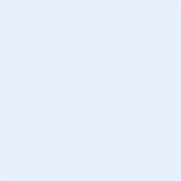 